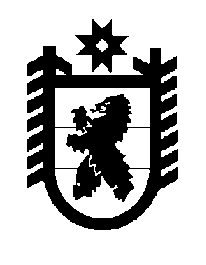 Российская Федерация Республика Карелия    ПРАВИТЕЛЬСТВО РЕСПУБЛИКИ КАРЕЛИЯПОСТАНОВЛЕНИЕот 13 декабря 2013 года № 361-Пг. Петрозаводск Об утверждении государственной программы Республики Карелия «Содействие занятости населения в Республике Карелия»В целях реализации Стратегии социально-экономического развития Республики Карелия до 2020 года, утвержденной постановлением Законодательного Собрания Республики Карелия от 24 июня 2010 года               № 1755-IV ЗС, в соответствии с перечнем государственных программ Республики Карелия, утвержденным распоряжением Правительства Республики Карелия от 26 сентября 2012 года № 574р-П, Правительство Республики Карелия п о с т а н о в л я е т:1. Утвердить прилагаемую государственную программу Республики Карелия «Содействие занятости населения в Республике Карелия» (далее – государственная программа).2. Рекомендовать органам местного самоуправления муниципальных районов и городских округов в Республике Карелия принять участие в реализации мероприятий государственной программы в пределах полномочий.            Глава Республики  Карелия                                                            А.П. ХудилайненУтверждена постановлением Правительства Республики Карелияот  13 декабря 2013 года № 361-П       Государственная программа Республики Карелия «Содействие занятости населения в Республике Карелия»Паспортгосударственной программы Республики Карелия «Содействие занятости населения в Республике Карелия»I. Характеристика текущего состояния и проблем в сфере реализации государственной программы. Анализ социальных, финансово-экономических и прочих рисков реализации государственной программыВ 2012 году государственная политика в области содействия занятости населения в Республике Карелия осуществлялась в соответствии с Законом Российской Федерации от 19 апреля 1991 года № 1032-1 «О занятости населении в Российской Федерации» и Законом Республики Карелия                от 4 апреля 2012 года № 1585-ЗРК «О разграничении полномочий органов государственной власти Республики Карелия в области содействия занятости населения». Мероприятия в области содействия занятости населения  реализовывались в 2012 году за счет средств федерального бюджета и бюджета Республики Карелия в рамках следующих программ:Региональной программы поддержки занятости населения в Республике Карелия на 2012 год, утвержденной распоряжением Правительства Республики Карелия от 20 января 2012 года № 19р-П;ведомственной целевой программы «Содействие занятости населения» по Республике Карелия на 2010-2012 годы, утвержденной решением коллегии Министерства труда и занятости Республики Карелия от                     24 декабря 2009 года;ведомственной целевой программы «Стажировка выпускников учреждений профессионального образования в Республике Карелия» на 2012 год, утвержденной приказом Министерства труда и занятости Республики Карелия от 20 августа 2012 года № 172-П.Участниками мероприятий активной политики занятости – получателями государственных услуг в области содействия занятости населения в 2012 году стали 41,9 тыс. человек, из которых: обратились за содействием в поиске подходящей работы – 26,1 тыс. человек, за информацией о положении на рынке труда – 10,2 тыс. человек, за получением государственной услуги по организации профессиональной ориентации граждан в целях выбора сферы деятельности (профессии), трудоустройства, профессионального обучения – 8,8 тыс. человек. Банк вакансий органов службы занятости содержал информацию о 35,9 тыс. вакантных рабочих мест. При содействии органов службы занятости было трудоустроено 14,0 тыс. человек.Доля граждан, трудоустроенных при содействии органов службы занятости, составила 53,6% от общей численности граждан, обратившихся за содействием в поиске подходящей работы в 2012 году. На каждые десять вакансий в среднем за год претендовало 14 человек.Безработным гражданам своевременно и в полном объеме выплачивались пособия по безработице, безработным гражданам, направленным органами службы занятости для прохождения профессиональной подготовки, переподготовки и повышения квалификации, – стипендии. В 2012 году за счет средств субвенции из федерального бюджета на социальные выплаты безработным гражданам израсходовано 295643,10 тыс. рублей.Меры, направленные в 2012 году на организацию продуктивных рабочих мест и развитие малого предпринимательства, содействие временной (частичной) занятости в целях недопущения резкого падения макроэкономических показателей, расширили возможности трудо-устройства на региональном рынке труда. В рамках реализации Плана создания новых постоянных рабочих мест на территории Республики Карелия в 2012 году, утвержденного первым заместителем Главы Республики Карелия 26 декабря 2011 года, в 2012 году было создано            3132 рабочих места, в том числе за счет реализации инвестиционных проектов  – 1894 рабочих места. Согласно данным обследования населения по проблемам занятости, проводимого Росстатом, численность безработных граждан снизилась с 28,4 тыс. человек в 2011 году до 23,1 тыс. человек в 2012 году. При этом уровень общей безработицы (по методологии Международной организации труда) снизился за аналогичные периоды с 8,4% до 7,0% от численности экономически активного населения.Численность зарегистрированных в органах службы занятости безработных граждан сократилась с 8,7 тыс. человек в 2011 году до 7,1 тыс. человек в 2012 году, а уровень регистрируемой безработицы снизился с 2,6% до 2,1% соответственно. В 2012 году достигнуто рекордно низкое значение показателя уровня регистрируемой безработицы за период                       с 1991 года. В России снижение уровня регистрируемой безработицы в 2012 году составило 0,3 процентного пункта, в Республике Карелия – 0,5 процентного пункта. Темпы снижения данного показателя в республике в 1,7 раза превысили темпы снижения по Российской Федерации. Тем не менее по сравнению с показателями уровня регистрируемой безработицы по Российской Федерации (1,4%) и Северо-Западному федеральному округу (1,0%) региональный показатель превысил их значения более чем в 1,4 раза.Несмотря на снижение уровня безработицы в республике, серьезную обеспокоенность вызывают социальные аспекты безработицы. На учете в органах службы занятости в основном состоят безработные граждане, которые в силу различных причин являются наименее конкурентоспособными на рынке труда. Это женщины, имеющие малолетних детей, многодетные родители, родители, воспитывающие детей-инвалидов, граждане, имеющие ограничения трудоспособности по состоянию здоровья, граждане предпенсионного и пенсионного возрастов, отдельные категории молодежи (не имеющие профессионального образования или выпускники профессиональных образовательных организаций без опыта работы) и другие категории граждан (граждане, уволенные с военной службы; лица, освобожденные из учреждений, исполняющих наказание в виде лишения свободы). В Республике Карелия сохраняется разрыв между данными по безработице, определяемыми в соответствии с методологией Международной организации труда по результатам выборочного обследования населения по проблемам занятости (общая безработица), и административными данными, формируемыми органами службы занятости (регистрируемая безработица). В 2012 году этот разрыв составил 30,7%, то есть только треть ищущих работу незанятых граждан прошли официальную регистрацию в качестве безработных в органах службы занятости.Различие показателей уровней общей и регистрируемой безработицы во многом объясняется несоответствием возможностей органов службы занятости и ожиданий безработных граждан. Во-первых, низкий размер пособия по безработице не обеспечивает необходимого уровня замещения утраченного заработка.Во-вторых, вакансии, сведения о которых имеются в органах службы занятости, зачастую не отвечают запросам граждан, ищущих работу, так как в основной массе представляют собой низкооплачиваемые рабочие места (по данным за 2012 год каждая третья вакансия, заявленная работодателями в органы службы занятости, предусматривала оплату труда ниже величины прожиточного минимума по Республике Карелия).В-третьих, расширение информационного пространства предоставляет дополнительные возможности для самостоятельного поиска работы безработными гражданами (Интернет, печатные средства массовой информации).В этих условиях приоритетной задачей органов службы занятости, направленной на повышение эффективности ее деятельности, становится создание дополнительных стимулов для обращения в органы службы занятости как работодателей за подбором необходимых работников, так и граждан в целях поиска подходящей работы.Серьезными проблемами на рынке труда республики являются:  существенная дифференциация муниципальных образований Республики Карелия по уровню и продолжительности безработицы, территориальные диспропорции спроса и предложения рабочей силы, наличие монопрофильных населенных пунктов с высокой напряженностью на рынке труда и неудовлетворительными условиями для обеспечения продуктивной занятости населения.На конец 2012 года наиболее высокий уровень безработицы был зарегистрирован в Лоухском (6,1%), Беломорском (5,3%),                  Калевальском (5,3%), Олонецком (3,9%), Пудожском (3,2%) муниципальных районах и в ряде монопрофильных населенных пунктов (пгт Надвоицы (4,2%), г. Кондопога (3,7%), г. Сегежа (2,4%), г. Лахденпохья (1,9%).Слабо развитая внутриреспубликанская и межрегиональная трудовая мобильность населения также препятствует эффективному использованию местных трудовых ресурсов. Решение данной проблемы во взаимодействии с Министерством экономического развития Республики Карелия, в частности, предусматривает реализацию комплексных инвестиционных планов  развития монопрофильных населенных пунктов, составной частью которых являются меры по поддержке занятости населения в моногородах. Модернизация экономики республики и ее дальнейшее развитие в среднесрочной перспективе будет сопровождаться изменением профессионально-квалификационной структуры спроса на рабочую силу, который не в полной мере сможет удовлетворяться за счет местных трудовых ресурсов.  Дисбаланс спроса и предложения рабочей силы усугубляется неблагоприятной демографической ситуацией в республике, угрожающей успешному функционированию рынка труда.  В Республике Карелия сохраняется тенденция снижения численности населения в трудоспособном возрасте – за три года (2009-2012 годы) оно убыло на 26,8 тыс. человек (на 6,5%). Население в возрасте 15-29 лет сократилось на 16,7 тыс. человек (на 11,5%). Темпы снижения численности населения трудоспособного возраста в Республике Карелия в 2,5 раза превысили общероссийские, а темпы снижения численности молодежи превзошли общероссийские значения в 1,8 раза.Столь существенное снижение численности населения трудо-способного возраста в Республике Карелия связано с общей тенденцией сокращения  населения – за межпереписной период республика «потеряла» 72,7 тыс. жителей вследствие неблагоприятных демографических, миграционных процессов. В трудоспособный возраст в настоящее время продолжает вступать малочисленное поколение, рожденное в 90-е годы           XX века, исчерпывается резерв роста трудовых ресурсов за счет вовлечения в экономику лиц старше трудоспособного возраста. Одним из путей решения проблемы дефицита кадров в экономике Республики Карелия является привлечение дополнительных трудовых ресурсов за счет внешней трудовой миграции. За 2012 год иностранным гражданам было выдано 2007 разрешений на работу, за 2011 год – 1600 разрешений на работу, за 2010 год – 1290 разрешений.Кроме того, иностранные граждане, прибывшие в Российскую Федерацию в порядке, не требующем получения визы, осуществляли трудовую деятельность у физических лиц на основании патента.В течение 2012 года выдано 1950 патентов на право осуществления трудовой деятельности (в 2011 году – 1974, в 2010 году – 290).В 2011-2012 годах реализовывалась региональная Программа Республики Карелия по оказанию содействия добровольному переселению в Российскую Федерацию соотечественников, проживающих за рубежом, на 2011-2012 годы, утвержденная постановлением Правительства Республики Карелия от 13 сентября 2011 года № 240-П. В ходе реализации данной программы в республику переселилось 624 человека, из них в трудоспособном возрасте 505 человек.В соответствии с долгосрочной целевой программой «Оказание содействия добровольному переселению в Республику Карелия  соотечественников, проживающих за рубежом, на 2013-2018 годы», утвержденной постановлением Правительства Республики Карелия от                       2 октября 2013 года № 297-П, планируется прибытие в 2013-2018 годах на территорию Республики Карелия 1820 соотечественников (не менее                 300 человек в год). При принятии аналогичной программы на период                2019-2020 годов количество соотечественников, переселяющихся в Республику Карелия, может составить не менее 600 человек.Переход от товарно-сырьевого к инновационному типу экономического развития требует комплекса преобразований, важнейшим из которых является развитие человеческого капитала. Для планирования потребности республики в обеспечении намеченных к реализации инвестиционных проектов необходимыми человеческими ресурсами требуется проведение структурной оценки наличия и использования в регионе трудового потенциала. Данная задача решается посредством разработки прогноза баланса трудовых ресурсов Республики Карелия. Порядок разработки прогноза баланса трудовых ресурсов Республики Карелия утвержден постановлением Правительства Республики Карелия от 23 сентября 2013 года №  295-П. Организация профессиональной подготовки квалифицированных кадров в период 2012-2017 годов для реализации крупных инвестиционных проектов, создания и модернизации 18,4 тыс. рабочих мест, в том числе высокопроизводительных, должна основываться на данных регионально-отраслевого прогноза потребности в рабочей силе. В республике в рамках реализации региональной целевой программы «Развитие кадрового потенциала Республики Карелия» на период 2008-2013 годов, одобренной  распоряжением Правительства Республики Карелия от 1 апреля 2008 года   № 142р-П, проводится разработка прогноза потребности в подготовке кадров для экономики и социальной сферы, который используется Министерством образования Республики Карелия для корректировки плановых цифр приема в учебные заведения республики. Приведение содержания и структуры системы базового профессионального образования (в том числе системы переподготовки и дополнительного профессионального обучения) в соответствие с потребностями рынка труда должно привести к повышению конкурентоспособности выпускников профессиональных образовательных организаций, увеличению числа высококвалифицированных работников и на этой основе созданию гибкого рынка квалифицированного труда.Обеспечение рынка труда кадрами соответствующего уровня квалификации способствует исполнению Указа Президента Российской Федерации от 7 мая 2012 года № 596 «О долгосрочной государственной экономической политике» в части масштабной технологической модернизации и технологического обновления промышленности,  увеличения производительности  труда, внедрения инноваций и создания новых высокопроизводительных рабочих мест. Наряду с модернизацией системы профессионального образования, подготовки и переподготовки профессиональных кадров важным элементом в достижении целей долгосрочного социально-экономического развития становится повышение уровня и качества жизни населения за счет роста в том числе реальной заработной платы работников. Это невозможно без ускорения экономического роста, диверсификации экономики, роста номинальной заработной платы более быстрыми темпами, развития многоуровневой системы социального партнерства как инструмента, обеспечивающего баланс интересов работников, работодателей и власти. В настоящее время развитие социально-трудовой сферы в Республике Карелия осуществляется по следующим приоритетным направлениям, определенным Программой социально-экономического развития Республики Карелия на период до 2015 года, утвержденной Законом Республики Карелия от 17 октября 2011 года № 1532-ЗРК:- содействие повышению уровня доходов работающего населения, в том числе погашению задолженности по заработной плате;  - совершенствование регионального законодательства в сфере труда;  - эффективное функционирование новых систем оплаты труда работников государственных и муниципальных учреждений; - дальнейшее развитие многоуровневой системы социального партнерства в сфере труда.Продолжение работы по данным направлениям предполагается и на период 2016-2020 годов.В качестве позитивных сдвигов в сфере трудовых отношений следует отметить повышение в 2012 году темпов роста среднемесячной номинальной начисленной заработной платы до 114,8% к 2011 году против 110,6% в 2011 году (к  2010 году)  и 108% в 2010 году (к 2009 году).Покупательная способность заработной платы (соотношение средней заработной платы на одного работника по полному кругу организаций и прожиточного минимума трудоспособного населения), характеризующая рост реальных денежных доходов работающего населения, в 2012 году также имела положительную динамику и составила  3,07 раза (за 2011 год  – 2,8 раза).Реальная заработная плата, по данным Карелиястата, выросла в                 2012 году на 9,8% (в 2011 году – на 1,8%). По итогам 2012 года по показателю уровня начисленной заработной платы Республика Карелия находится на шестом месте среди десяти регионов Северо-Западного федерального округа, а по показателям темпов ее роста и индекса реальной заработной платы одного работника – на третьем, после Республики Коми и Новгородской области.Достижению указанных результатов в немалой степени способствовало   развитие в Республике Карелия многоуровневой системы социального партнерства в сфере труда как наиболее эффективного механизма рыночной экономики. По состоянию на 1 января 2013 года 59% работников (от среднесписочной численности работников в крупных и средних организациях республики) осуществляют трудовую деятельность у работодателей, заключивших коллективные договоры. В республике действует Республиканская  трехсторонняя комиссия по регулированию социально-трудовых отношений, в рамках деятельности которой происходит согласование баланса интересов сторон социального партнерства, обсуждаются наиболее значимые мероприятия, предусмотренные Соглашением между Правительством Республики Карелия, Общественной организацией «Объединение организаций профсоюзов в Республике Карелия» и Региональным объединением работодателей Республики Карелия «Союз  промышленников и предпринимателей (работодателей) Республики Карелия»  на 2013-2015 годы, в том числе по созданию условий для поддержания устойчивого развития экономики, обеспечению социальной стабильности в обществе и социальной защиты населения. На повышение уровня конкурентоспособности работодателей на основе роста производительности труда и создание достойных условий труда для работников направлено поэтапное повышение в Республике Карелия минимальной заработной платы до величины, устанавливаемой соглашениями о минимальной заработной плате в Республике Карелия, заключаемыми сторонами регионального социального партнерства.В государственных и муниципальных учреждениях, осуществляющих деятельность на территории Республики Карелия, реализуются мероприятия, связанные с исполнением положений изданных в 2012 году указов Президента Российской Федерации, направленных на совершенствование социально-трудовых отношений: повышение заработной платы отдельным категориям работников, реализация комплекса мероприятий по развитию институтов самоуправления, создание прозрачного механизма оплаты труда руководителей государственных и муниципальных учреждений, увязка размеров заработной платы руководителей и работников государственных и муниципальных учреждений с результатами оценки эффективности деятельности данных учреждений (введение «эффективного контракта») и другие.Данные мероприятия, а также ежегодная индексация фондов оплаты труда в государственных и муниципальных учреждениях способствуют снижению численности работников, получающих заработную плату ниже величины прожиточного минимума трудоспособного населения по Республике Карелия, и снижению уровня бедности работающего населения в республике. В 2012 году заработная плата педагогических работников общеобразовательных организаций Республики Карелия была доведена до средней заработной платы в Республике Карелия.Решение значительного количества имеющихся в сфере труда проблем (низкий уровень заработной платы по отдельным видам экономической деятельности, категориям, задолженность по заработной плате, нарушение трудовых прав работников, выплата заработной платы по «серым» схемам) окажет позитивное влияние на такие показатели рынка труда, как общая и регистрируемая безработица. Значение основного показателя уровня производственного травматизма - коэффициента частоты несчастных случаев (Кч) по Республике Карелия на протяжении последних лет имеет устойчивую тенденцию к снижению. Вместе с тем значение этого показателя остается высоким и превышает среднее его значение по регионам, входящим состав в Северо-Западного федерального округа. Так, за 2011 год коэффициент частоты несчастных случаев по Республике Карелия составил 3,5, а средний Кч по Северо-Западному федеральному округу сложился на уровне 2,65.По данным Карелиястата, наблюдается снижение численности работников, занятых на рабочих местах, не отвечающих требованиям гигиенических нормативов условий труда. Так, в 2011 году численность таких работников составила 24,8 тысячи человек, а в 2012 году –                      24,2 тысячи человек. Вместе с тем в 2012 году 40,9% работающих в организациях республики, охваченных статистическим наблюдением, работали в условиях, не отвечающих нормативным требованиям по охране труда, что больше, чем в таких регионах Северо-Запада России, как                       г. Санкт-Петербург, Новгородская, Ленинградская, Калининградская, Псковская области, где значение этого показателя варьируется от 17,8% до 31,3%.В настоящее время в Республике Карелия реализуется «Программа действий по улучшению условий и охраны труда в Республике Карелия на 2011-2013 годы», утвержденная приказом Министерства труда и занятости Республики Карелия от 22 апреля 2011 года № 77-П.Одним из ее результатов является снижение уровня общего производственного травматизма с 504 несчастных случаев в 2011 году до 455 таких случаев в 2012 году.Анализ социальных, финансово-экономических и прочих рисков реализации государственной программы, а также меры управления рисками государственной программы приведены в разделе XI государственной программы.II. Приоритеты и цели государственной политики в области труда и занятости. Основные цели и задачи государственной программы. Прогноз развития рынка труда и планируемые макроэкономические показатели по итогам реализации государственной программыПриоритеты государственной политики в области труда и занятости определены в соответствии со следующими документами:Концепция долгосрочного социально-экономического развития Российской Федерации на период до 2020 года, утвержденная распоряжением Правительства Российской Федерации от 17 ноября                 2008 года № 1662-р;Основные направления деятельности Правительства Российской Федерации на период до 2018 года, утвержденные Председателем Правительства Российской Федерации 31 января 2013 года;Концепция демографической политики Российской Федерации на период до 2025 года, утвержденная Указом Президента Российской Федерации от 9 октября 2007 года № 1351; указы Президента Российской Федерации от 7 мая 2012 года № 596 «О долгосрочной государственной экономической политике», № 597 «О мероприятиях по реализации государственной социальной политики               № 601 «Об основных направлениях совершенствования системы государственного управления», № 606 «О мерах по реализации демографической политики Российской Федерации», от 1 июня 2012 года        № 761 «О Национальной стратегии действий в интересах детей на                       2012- 2017 годы», от 28 декабря 2012 года № 1688 «О некоторых мерах по реализации  государственной политики в сфере защиты детей-сирот и детей, оставшихся без попечения родителей»; Стратегия социально-экономического развития Северо-Западного федерального округа на период до 2020 года, утвержденная распоряжением Правительства Российской Федерации от 18 ноября 2011 года № 2074-р;Программа социально-экономического развития Республики Карелия на период до 2015 года, утвержденная Законом Республики Карелия от              17 октября 2011 года № 1532-ЗРК «О Программе социально-экономического развития Республики Карелия на период до 2015 года»; Стратегия социально-экономического развития Республики Карелия до 2020 года, одобренная распоряжением Правительства Республики Карелия от 16 апреля 2010 года № 142р-П и утвержденная постановлением Законодательного Собрания Республики Карелия от 24 июня 2010 года                 № 1755-IV ЗС;Концепция социально-экономического развития Республики Карелия на период до 2017 года, одобренная распоряжением Правительства Республики Карелия от 30 октября 2012 года № 658р-П.В соответствии с указанными документами сформулированы следующие приоритеты государственной политики в области труда, охраны труда, содействия занятости населения и трудовой миграции:развитие институтов рынка труда, рост занятости и эффективности использования труда, в том числе за счет повышения территориальной мобильности трудовых ресурсов;повышение гибкости рынка труда;улучшение качества рабочей силы и развитие ее профессиональной мобильности;создание условий для привлечения иностранной рабочей силы с учетом перспективных потребностей экономики в трудовых ресурсах и принципа приоритетного использования национальных кадров; развитие социально-трудовой сферы и социального партнерства на рынке труда;создание условий труда, позволяющих сохранить трудоспособность работающего населения на всем протяжении профессиональной карьеры.С учетом приоритетов государственной политики сформулирована цель государственной программы – создание правовых, экономических и институциональных условий, способствующих эффективному развитию рынка труда.Для достижения указанной цели предусматривается решение следующих задач:1. Предотвращение роста напряженности на рынке труда. 2. Обеспечение сбалансированности рабочих мест и трудовых ресурсов в регионе.3. Оптимизация потоков трудовой миграции в целях обеспечения сбалансированности регионального рынка труда и защиты местных трудовых ресурсов.4. Содействие созданию и поддержанию эффективных и конкурентоспособных рабочих мест.Масштабность и функциональная неоднородность поставленных в рамках государственной программы задач требует дифференцированного подхода к их решению, разработке комплекса специфических мероприятий для каждой задачи. В этой связи в государственной программе сформированы четыре подпрограммы:1. Государственная политика в области содействия занятости населения и социальной защиты от безработицы. 2. Развитие кадрового потенциала.3. Внешняя трудовая миграция.4. Развитие институтов рынка труда.Каждая подпрограмма предназначена для решения соответствующей задачи государственной программы, которая в рамках подпрограммы рассматривается в качестве цели. Подпрограммы включают комплексы взаимосвязанных мероприятий, необходимых для достижения поставленных целей. Их разработка и реализация предусматривают участие и взаимодействие соисполнителей государственной программы. Основными макроэкономическими показателями, характеризующими результаты реализации государственной программы, являются:уровень безработицы (по методологии Международной организации труда);уровень регистрируемой безработицы.При прогнозировании значений макроэкономических показателей по итогам реализации государственной программы учитываются следующие демографические, экономические и миграционные факторы, влияющие на развитие рынка труда.   В прогнозном периоде, вероятно, продолжится сокращение численности населения при уменьшении населения трудоспособного возраста и умеренном повышении роли миграционного фактора. Соответственно, произойдет снижение численности экономически активного населения и, как следствие, сокращение предложения рабочей силы, что может стать существенным инфраструктурным ограничением для реализации инновационного сценария развития республики.Недостаток бюджетных средств в большинстве муниципальных  образований республики может затормозить привлечение инвестиций в производство и создание новых рабочих мест и в связи с этим вызвать образование длительной (застойной) безработицы.Мероприятия, направленные на модернизацию экономики и рост производительности труда, с неизбежностью повлекут высвобождение рабочей силы. Это, в свою очередь, увеличит риск социальной напряженности в обществе и дополнительной нагрузки на бюджет для выполнения социальных обязательств, в случае если процесс высвобождения рабочей силы будет идти более быстрыми темпами, чем процесс создания новых рабочих мест. При такой ситуации в республике будет наблюдаться устойчивая тенденция снижения численности занятых в экономике с 306,9 тыс. человек в 2012 году до 304,5 тыс. человек в                   2020 году. Ожидается, что к 2017 году уровень регистрируемой безработицы стабилизируется на отметке в 2,1%. Данное значение целевого индикатора полностью соответствует параметрам стратегического планирования, заложенным в государственной программе Российской Федерации «Содействие занятости населения», утвержденной распоряжением Правительства Российской Федерации от 22 ноября 2012 года № 2149-р.Вместе с тем данный показатель расходится с одним из целевых ориентиров Концепции социально-экономического развития Республики Карелия на период до 2017 года (далее – Концепция), которым запланировано снижение уровня регистрируемой безработицы до 1,6% в 2017 году.Данное расхождение связано с изменением ситуации в экономической сфере и на рынке труда региона за период между разработкой Концепции и настоящей государственной программы и обусловлено следующими факторами.   Экономическая ситуация в республике характеризуется как  нестабильная. В 2012 году индекс промышленного производства составил 99,7% к уровню 2011 года. Промышленный спад за 5 месяцев 2013 года составил 86,4%. В условиях падения промышленного производства, утраты экономического динамизма в ряде обрабатывающих производств отмечается потеря устойчивости в направлении развития занятости. Численность уволенных работников с организаций республики вновь начала расти, хотя и не достигла той интенсивности процессов, которая отмечалась в кризисные 2008-2010 годы. В республике сохраняется высокая доля занятых работников в неформальном секторе экономики. В первом квартале 2013 года эта доля составила 16,7% к общей численности занятого населения против 10% по Северо-Западному федеральному округу в целом. При ухудшении экономической ситуации данная категория граждан может перейти в статус безработных, тем самым расширить официальную часть открытого рынка труда.Учитывая вышеизложенное, желаемой тенденцией развития уровня регистрируемой безработицы представляется его стабилизация в 2016-2019 годах на отметке в 2,1% с дальнейшим снижением до 2% к 2020 году. Кроме того, необоснованно заниженное значение данного целевого индикатора  (1,6%) является не только заведомо недостижимым, но и потенциально опасным для успешного функционирования рынка труда, так как исключает здоровую конкуренцию между работниками за рабочее место.           При умеренно сдержанных оценках к 2020 году уровень безработицы (по методологии Международной организации труда) не превысит отметки 5,6%, а уровень регистрируемой безработицы – 2,0% соответственно. III. Прогноз конечных результатов государственной программыОсновным результатом реализации государственной программы является создание условий, способствующих эффективному функционированию гибкого рынка квалифицированного труда.По итогам реализации государственной программы ожидается достижение следующих социально-значимых результатов:1) улучшение социального положения и роста благосостояния жителей республики в результате содействия в получении достойной и продуктивной работы в условиях свободного выбора;2) снижение бедности и уменьшение дифференциации населения республики по уровню доходов;3) уменьшение дифференциации муниципальных образований  республики по уровню безработицы и условиям обеспечения занятости; 4) решение проблем занятости граждан, испытывающих трудности в поиске работы;5) развитие социального партнерства;6) повышение степени защищенности наемных работников в сфере социально-трудовых отношений, снижение социальной напряженности в обществе;7) уменьшение социальных рисков последствий безработицы в результате обеспечения реализации права граждан на социальную поддержку в случае потери работы;8) улучшение условий труда на производстве, снижение показателей производственного травматизма и профессиональной заболеваемости;  9) снижение дисбаланса спроса и предложения рабочей силы на рынке труда Республики Карелия. Прогноз конечных результатов государственной программы разработан в инвестиционном и инерционном вариантах.Инерционный вариант предполагает сохранение невысокого инвестиционного спроса, слабого роста потребительского спроса, низкой конкурентоспособности продукции местных товаропроизводителей и вероятность сокращения спроса на рабочую силу. Занятость населения будет поддерживаться в основном за счет временного трудоустройства и создания рабочих мест в сфере малого бизнеса. Сохраняющаяся структурная безработица, качественное несоответствие спроса и предложения рабочей силы, дифференциация условий обеспечения занятости в муниципальных образованиях республики приостановят тенденцию снижения уровня безработицы (по методологии Международной организации труда).При реализации рассматриваемого варианта уровень безработицы (по методологии Международной организации труда) в 2020 году составит не менее 7,0% к экономически активному населению и не снизится по сравнению с отчетным 2012 годом. Ввиду сохранения высокой доли теневой занятости и скрытой безработицы разрыв между показателями регистрируемой и общей безработицы сохранится на уровне 2012 года (не выше 30,7%) и сближения указанных показателей в 2020 году не произойдет.Инвестиционный (целевой) вариант прогноза отражает динамичное развитие экономики в результате наиболее полной реализации потенциала ее роста на основе повышения эффективности бизнеса, роста банковского кредитования, инвестиционных вливаний, модернизации. В результате развития базовых отраслей экономики, социально-транспортной инфраструктуры, сферы туризма, жилищного строительства и жилищно-коммунального хозяйства, диверсификации экономики моногородов предполагается рост спроса на рабочую силу.При данном варианте прогноза уровень безработицы (по методологии Международной организации труда) к 2020 году снизится до отметки 5,6% к экономически активному населению, или на 1,4 процентного пункта, по сравнению с отчетным 2012 годом.      По мере повышения качества предоставляемых услуг в области содействия занятости населения в структуре общей безработицы увеличится доля безработных граждан, обращающихся в органы службы занятости. В этой связи прогнозируется рост доли официально зарегистрированных безработных в общей численности безработных (по методологии Международной организации труда) до 36,3% к 2020 году и сближение регистрируемой и общей безработицы на 5,6 процентного пункта по сравнению с отчетным 2012 годом. IV. Срок и контрольные этапы реализациигосударственной программыГосударственная программа реализуется в 2014-2020 годах. Этапы реализации государственной программы не выделяются. V. Перечень и краткое описание подпрограммГосударственная программа  включает четыре подпрограммы.  Подпрограмма 1. «Государственная политика в области содействия занятости населения и социальной защиты от безработицы»Цель подпрограммы: предотвращение роста напряженности на рынке труда. Задачи подпрограммы:содействие гражданам в реализации права на труд и свободно избранную занятость и на получение социальной поддержки в случае потери работы;расширение возможностей трудоустройства граждан, испытывающих трудности в поиске работы. Этапы и сроки  реализации подпрограммы: 2014-2020 годы, без выделения этапов.Финансовое обеспечение подпрограммы: общий объем финансирования подпрограммы составляет 4 398 679,20 тыс. рублей, из них из федерального бюджета – 2 184 748,70 тыс. рублей, из бюджета Республики Карелия – 2 213 930,50 тыс. рублей, в том числе по годам:на 2014 год – 594 510,30 тыс. рублей;на 2015 год – 594 343,00 тыс. рублей;на 2016 год – 603 344,40 тыс. рублей;на 2017 год – 618 422,40 тыс. рублей;на 2018 год – 639 520,60 тыс. рублей;на 2019 год – 662 139,60 тыс. рублей;на 2020 год – 686 398,90 тыс. рублей.Ожидаемые результаты реализации подпрограммы:сохранение макроэкономической и социальной стабильности в обществе; снижение уровней общей и регистрируемой безработицы; оборудование (оснащение) ежегодно в период 2014-2015 годов до              48 рабочих мест для трудоустройства незанятых инвалидов;развитие внутренней и межтерриториальной трудовой мобильности населения;усиление адресности социальной поддержки, предоставляемой безработным гражданам.  Подпрограмма 2. «Развитие кадрового потенциала»Цель подпрограммы: обеспечение сбалансированности рабочих мест и трудовых ресурсов в регионе.Задачи подпрограммы:проведение структурной оценки наличия и использования трудового потенциала Республики Карелия;определение перспективной потребности в кадрах для формирования государственного задания на подготовку кадров профессиональным образовательным организациям Республики Карелия.Этапы и сроки  реализации подпрограммы: 2014-2020 годы, без выделения этапов.Финансовое обеспечение подпрограммы: общий объем финансирования подпрограммы составляет 23107,80 тыс. рублей из средств бюджета Республики Карелия, в том числе по годам:на 2014 год – 2697,70 тыс. рублей;на 2015 год – 2873,10 тыс. рублей;на 2016 год – 3059,80 тыс. рублей;на 2017 год – 3212,80 тыс. рублей;на 2018 год – 3469,80 тыс. рублей;на 2019 год – 3747,40 тыс. рублей;на 2020 год – 4047,20 тыс. рублей.Ожидаемые результаты реализации подпрограммы:сбалансированность и эффективное использование трудовых ресурсов Республики Карелия;создание действенного механизма приведения содержания и структуры профессионального образования в соответствие с потребностями рынка труда Республики Карелия;повышение конкурентоспособности выпускников профессиональных образовательных организаций Республики Карелия на рынке труда;занятость выпускников профессиональных образовательных организаций Республики Карелия очной формы обучения.Подпрограмма 3. «Внешняя трудовая миграция»Цель подпрограммы: оптимизация потоков трудовой миграции в целях обеспечения сбалансированности регионального рынка труда и защиты местных трудовых ресурсов.Задачи подпрограммы: обеспечение дифференцированного подхода к привлечению и использованию иностранных работников;создание условий для притока квалифицированной рабочей силы в республику из числа соотечественников, проживающих за рубежом.Этапы и сроки  реализации подпрограммы: 2014-2020 годы, без выделения этапов.Финансовое обеспечение подпрограммы: общие объемы финансирования подпрограммы составляют 96 488,00  тыс. рублей, из них из федерального бюджета – 22 615,00 тыс. рублей, из бюджета Республики Карелия - 73 873,00 тыс. рублей, в том числе по годам:на 2014 год – 11 947,00 тыс. рублей;на 2015 год – 12 366,00 тыс. рублей;на 2016 год – 12 950,00 тыс. рублей;на 2017 год – 13 568,00 тыс. рублей;на 2018 год – 14 319,00 тыс. рублей;на 2019 год – 15 205,00 тыс. рублей;на 2020 год – 16 133,00  тыс. рублей.Ожидаемые результаты реализации подпрограммы:восполнение кадрового дефицита Республики Карелия путем  привлечения иностранных работников с учетом уровня их профессиональной подготовки и квалификации;улучшение демографической ситуации и снижение дисбаланса спроса и предложения на рынке труда за счет привлечения соотечественников, проживающих за рубежом, на постоянное место жительства на территорию Республики Карелия.Подпрограмма 4. «Развитие институтов рынка труда»Цель подпрограммы: содействие созданию и поддержанию эффективных и конкурентоспособных рабочих мест.Задачи подпрограммы:создание условий для повышения качества рабочей силы;улучшение условий труда работников.Этапы и сроки  реализации подпрограммы: 2014-2020 годы, без выделения этапов.Финансовое обеспечение подпрограммы: финансирование подпрограммы не предусмотрено. Реализация мероприятий подпрограммы осуществляется в пределах средств, предусмотренных на материально-техническое и финансовое обеспечение Министерства труда и занятости Республики Карелия. Указанные расходы в целях их обоснования аналитически распределены по подпрограмме и приведены в приложении 13 к государственной программе.Ожидаемые результаты реализации подпрограммы:снижение уровня бедности работающего населения; привлечение в бюджетный сектор экономики квалифицированных специалистов с целью повышения качества оказываемых в социальной сфере государственных и муниципальных услуг;снижение уровня производственного травматизма;поддержание социальной стабильности в обществе.VI. Перечень основных мероприятий государственной программыДля обеспечения решения задач государственной программы предусматривается реализация следующих основных мероприятий в рамках подпрограмм.Подпрограмма 1. «Государственная политика в области содействия занятости населения и социальной защиты от безработицы»Основное мероприятие 1.1. Ведомственная целевая  программа «Активная политика занятости населения и социальная поддержка безработных граждан в Республике Карелия» на 2013-2015 годы. Основное мероприятие направлено на решение задачи по содействию гражданам в  реализации права на труд и свободно избранную занятость и на получение социальной поддержки в случае потери работы. В рамках основного мероприятия предусматривается реализация ведомственной целевой программы «Активная политика занятости населения и социальная поддержка безработных граждан в Республике Карелия» на 2013–2015 годы, включающей меры активной политики занятости населения и социальной поддержки безработных граждан.Непосредственным результатом осуществления основного мероприятия должно стать смягчение последствий высвобождения неэффективной рабочей силы и расширение альтернативных форм занятости, а также ослабление дисбаланса профессионально-квалификационной структуры спроса и предложения на рынке труда и повышение мобильности трудовых ресурсов. Основное мероприятие 1.2. Реализация дополнительного мероприятия в сфере занятости населения по оказанию содействия в трудоустройстве незанятых инвалидов на оборудованные (оснащенные) для них рабочие места.Основное мероприятие предусматривает стимулирование работодателей, оборудующих (оснащающих) рабочие места (включая специальные и надомные) для трудоустройства незанятых инвалидов, путем возмещения работодателям затрат на оборудование (оснащение) данных рабочих мест. Реализация основного мероприятия будет способствовать исполнению Указа Президента Российской Федерации от 7 мая 2012 года № 597 «О мероприятиях по реализации государственной социальной политики» в части обеспечения условий для интеграции в рынок труда лиц с ограниченными возможностями здоровья. Основное мероприятие 1.3. Реализация дополнительных мероприятий в области содействия занятости населения. Основное мероприятие предусматривает реализацию следующих дополнительных мероприятий: стажировка выпускников образовательных организаций профессионального образования; временное трудоустройство незанятых родителей, воспитывающих детей-инвалидов.Основное мероприятие осуществляется с целью создания условий по социально-трудовой адаптации отдельных категорий граждан на рынке труда.Основные мероприятия 1.2 и 1.3 направлены на решение задачи по расширению возможностей трудоустройства граждан, испытывающих трудности в поиске работы.  Подпрограмма 2. «Развитие кадрового потенциала»Основное мероприятие 2.1. Разработка прогноза баланса трудовых ресурсов Республики Карелия.Основное мероприятие направлено на решение задачи по проведению структурной оценки наличия и использования трудового потенциала Республики Карелия.Реализация основного мероприятия позволит провести оценку сбалансированности потенциального предложения и спроса на рабочую силу на рынке труда в республике, выявить перспективные направления развития рынка труда с учетом стратегий развития отдельных сфер и отраслей экономики, повысить эффективность регулирования процессов формирования и использования трудовых ресурсов. Основное мероприятие 2.2. Разработка прогноза потребности в подготовке кадров для экономики и социальной сферы Республики Карелия.Основное мероприятие направлено на решение задачи по определению перспективной потребности в кадрах для формирования государственного задания на подготовку кадров профессиональным образовательным организациям.В рамках основного мероприятия предусматривается сбор, обработка и анализ сведений работодателей о потребностях в подготовке кадров на перспективу. Реализация основного мероприятия позволит ежегодно создавать профессионально-квалификационную основу для формирования органами, осуществляющими управление в сфере образования, государственного задания на подготовку кадров профессиональным образовательным организациям Республики Карелия.Подпрограмма 3. «Внешняя трудовая миграция»Основное мероприятие 3.1. Привлечение и использование иностранных работников с учетом уровня их профессиональной подготовки и квалификации.Основное мероприятие направлено на решение задачи по обеспечению дифференцированного подхода к привлечению и использованию иностранных работников.В рамках основного мероприятия предусматривается мониторинг заявок работодателей на привлечение иностранной рабочей силы в целях выявления наиболее востребованных профессий (специальностей). В результате будут формироваться ежеквартальные планы профессионального обучения и дополнительного профессионального образования безработных граждан по указанным профессиям (специальностям) в целях восполнения потребности в них работодателей на основе приоритетного трудоустройства российских граждан. Количество невостребованных российскими гражданами рабочих мест послужит основой для формирования потребности Республики Карелия в иностранных работниках и принятия обоснованных решений по объемам квот на привлечение иностранной рабочей силы для нужд региональной экономики.Основное мероприятие 3.2. Долгосрочная целевая программа «Оказание содействия добровольному переселению в Республику Карелия соотечественников, проживающих за рубежом, на 2013-2018 годы».Основное мероприятие направлено на решение задачи по созданию условий для притока квалифицированной рабочей силы в республику из числа соотечественников, проживающих за рубежом.В ходе реализации основного мероприятия будут осуществляться:разработка нормативных правовых актов, обеспечивающих реализацию долгосрочной целевой программы «Оказание содействия добровольному переселению в Республику Карелия соотечественников, проживающих за рубежом, на 2013-2018 годы», утвержденной постановлением Правительства Республики Карелия от 2 октября 2013 года № 297-П              (далее – РЦП);информационное обеспечение реализации РЦП;социальное обеспечение и оказание медицинской помощи участникам РЦП и членам их семей;оказание содействия в трудоустройстве участников РЦП и членов их семей;оказание содействия в жилищном обустройстве участников РЦП и членов их семей.Подпрограмма 4. «Развитие институтов рынка труда»Основное мероприятие 4.1. Содействие повышению заработной платы в бюджетном секторе экономики как результата повышения качества оказания государственных (муниципальных) услуг (выполнения работ).В рамках основного мероприятия предусматривается:совершенствование нормативной правовой базы по вопросам оплаты труда работников государственных учреждений Республики Карелия в  соответствии с требованиями законодательства Российской Федерации и Республики Карелия;повышение эффективности использования трудовых ресурсов в бюджетной сфере за счет более тесной увязки размеров заработной платы работников государственных и муниципальных учреждений с результатами оценки эффективности работы данных учреждений и качеством предоставляемых ими услуг, сложностью и объемом выполняемой работы;реализация Плана мероприятий по поэтапному совершенствованию системы оплаты труда в государственных (муниципальных) учреждениях Республики Карелия на 2013-2018 годы, утвержденного распоряжением Правительства Республики Карелия от 13 мая 2013 года № 235р-П;создание прозрачного механизма оплаты труда руководителей государственных учреждений;создание условий для качественного улучшения трудовых отношений путем заключения работниками бюджетной сферы «эффективного контракта».Основное мероприятие 4.2. Содействие повышению уровня заработной платы в организациях реального сектора экономики Республики Карелия.В рамках основного мероприятия предусматривается:подготовка предложений по поэтапному доведению размера минимальной заработной платы в Республике Карелия, устанавливаемого соглашениями между Правительством Республики Карелия, Общественной организацией «Объединение организаций профсоюзов в Республике Карелия» и Региональным объединением работодателей Республики Карелия «Союз  промышленников и предпринимателей (работодателей) Республики Карелия», до величины прожиточного минимума трудоспособного населения по Республике Карелия;организация в соответствии со статьей 133.1 Трудового кодекса Российской Федерации работы по присоединению к Соглашению о минимальной заработной плате в Республике Карелия работодателей, осуществляющих деятельность на территории Республики Карелия и не участвовавших в заключении данного соглашения;организация контроля за выполнением коллективных договоров и соглашений (в рамках предоставленных полномочий);мониторинг распределения численности работников государственных и муниципальных учреждений по размерам среднемесячной начисленной заработной платы в разрезе видов экономической деятельности;рассмотрение на заседаниях Межведомственной комиссии по вопросам обеспечения полной и своевременной выплаты заработной платы, повышения уровня оплаты труда работников, поступления страховых взносов на обязательное пенсионное, медицинское и социальное страхование, налога на доходы физических лиц, вопросов о ситуации, складывающейся у работодателей, выплачивающих работникам заработную плату ниже величины прожиточного минимума трудоспособного населения по  Республике Карелия;участие в проводимых Прокуратурой Республики Карелия и Государственной инспекцией труда в Республике Карелия проверках соблюдения прав работников на своевременную и в полном объеме выплату заработной платы.Основное мероприятие 4.3. Содействие развитию социального партнерства в сфере труда.В рамках основного мероприятия предусматривается проведение встреч и консультаций между сторонами социального партнерства.Решения о совместных действиях по наиболее актуальным вопросам трудового законодательства будут закреплены в Соглашении между Правительством Республики Карелия, Общественной организацией «Объединение организаций профсоюзов в Республике Карелия» и Региональным объединением работодателей Республики Карелия «Союз  промышленников и предпринимателей (работодателей) Республики Карелия» на соответствующий период. Основное мероприятие 4.4. Организация обучения по охране труда.Основное мероприятие реализуется в целях снижения уровня производственного травматизма и формирования навыков безопасного поведения работников в процессе их трудовой деятельности.Основное мероприятие 4.5. Организация проведения аттестации рабочих мест по условиям труда.Основное мероприятие реализуется с целью осуществления контроля за условиями труда на рабочих местах, оказания содействия совершенствованию технологических процессов и внедрению прогрессивного оборудования на предприятиях и в организациях Республики Карелия.Основное мероприятие 4.6. Осуществление государственной экспертизы условий труда.Реализация основного мероприятия направлена на подтверждение обоснованности предоставления работникам компенсаций за работу на тяжелых работах, работах с вредными и (или) опасными условиями труда.Государственная экспертиза условий труда осуществляется с целью оценки: - качества проведения аттестации рабочих мест по условиям труда; - правильности предоставления работникам компенсаций за тяжелую работу, работу с вредными и (или) опасными условиями труда; - фактических условий труда работников, в том числе в период, непосредственно предшествовавший несчастному случаю на производстве, на основании определений судебных органов, обращений органов исполнительной власти, работодателей, объединений работодателей, работников, профессиональных союзов, их объединений, иных уполномоченных работниками представительных органов, органов Фонда социального страхования Российской Федерации.Основные мероприятия 4.1-4.3 направлены на решение задачи по созданию условий для повышения качества рабочей силы.Основные мероприятия 4.4-4.6 направлены на решение задачи по улучшению условий труда работников.Подробная информация об основных мероприятиях государственной программы содержится в соответствующих подпрограммах государственной программы и приложении 2 к государственной программе.Прогноз сводных показателей государственных заданий по этапам реализации государственной программы (при оказании государственными учреждениями Республики Карелия, подведомственных Министерству труда и занятости Республики Карелия, государственных услуг (работ) в рамках государственной программы) приводится в приложении 5 к государственной программе.  VII.  Перечень бюджетных инвестиций в объекты государственной и муниципальной собственностиВ рамках реализации государственной программы бюджетные инвестиции в объекты государственной и муниципальной собственности не предполагаются.VIII. Основные меры правового регулирования в сфере реализации государственной программыПеречень основных мер правового регулирования в сфере реализации государственной программы представлен в приложении 4 к государственной программе.IХ. Перечень и значения целевых индикаторов, показателей результатови эффективности государственной программыПри построении системы показателей, характеризующих уровень достижения цели государственной программы и результаты ее реализации, используются основные индикаторы рынка труда. В их перечень входят показатели, отражающие процессы, связанные с повышением материального уровня жизни населения, обеспечением продуктивной занятости и достойных условий труда, складывающиеся под влиянием реализации государственной политики и управления в сфере труда, охраны труда, содействия занятости населения и трудовой миграции в рамках исполнения полномочий на территории Республики Карелия.Выбор целевых индикаторов и показателей результатов государственной программы произведен в соответствии с целями и задачами подпрограмм. Перечень показателей (индикаторов)  государственной программы и их значения представлены в приложении 1 к государственной программе.Для контроля за ходом реализации государственной программы ежегодно будет формироваться план реализации государственной программы на очередной год по форме согласно приложению 10 к государственной программе.Система мониторинга за реализацией государственной программы будет базироваться на анализе достигнутых значений показателей (индикаторов) государственной программы и осуществляться с периодичностью не реже одного раза в квартал.Результаты мониторинга реализации государственной программы могут быть проверены по формам государственного статистического наблюдения (для показателей, включенных в Федеральный план статистических работ) и расчетным путем (для показателей, не входящих в состав данных официальной статистики).Сведения об источниках статистических данных и алгоритмах формирования показателей представлены соответственно в приложениях 8 и 9 к государственной программе.Ответственным за проведение мониторинга реализации государственной программы является Министерство труда и занятости Республики Карелия.  Результаты мониторинга реализации государственной программы будут размещаться на официальном портале Министерства труда и занятости Республики Карелия (www.mintrud.karelia.ru).X. Финансовое обеспечение государственной программыРеализация государственной программы осуществляется за счет средств федерального бюджета и бюджета Республики Карелия. Общий объем финансирования государственной программы составляет 4 518 275,00 тыс. рублей, в том числе за счет средств:федерального бюджета – 2 207 363,60 тыс. рублей;бюджета Республики Карелия – 2 310 911,40 тыс. рублей.Объем средств бюджета Республики Карелия включает расходы на реализацию мероприятий по содействию занятости населения, расходы на разработку прогноза баланса трудовых ресурсов Республики Карелия и разработку прогноза потребности в подготовке кадров для экономики и социальной сферы Республики Карелия, а также расходы на материально-техническое и финансовое обеспечение государственных учреждений службы занятости населения Республики Карелия и рассчитан на            2014-2016 годы исходя из прогнозной потребности на среднесрочную перспективу, на период 2017-2020 годов – с использованием параметров роста результата инвестиционного сценария динамики валового регионального продукта, определенного Стратегией социально-экономического развития Республики Карелия до 2020 года.Объем средств федерального бюджета включает субвенции на осуществление социальных выплат гражданам, признанным в установленном порядке безработными, субсидии на реализацию дополнительных мероприятий, направленных на снижение напряженности на рынке труда, а также субсидии на предоставление дополнительных мер социальной поддержки участникам долгосрочной целевой программы «Оказание содействия добровольному переселению в Республику Карелия соотечественников, проживающих за рубежом, на 2013-2018 годы» и членам их семей, и определен на основе параметров федерального бюджета на 2013 год и плановый период 2014-2015 годов, на период                            2016-2020 годов – рассчитан с использованием уровня инфляции, приведенного в сценарных условиях прогноза долгосрочного социально-экономического развития Российской Федерации до 2030 года.Ресурсное обеспечение, осуществляемое за счет средств федерального бюджета и бюджета Республики Карелия, носит прогнозный характер и подлежит ежегодному уточнению в установленном порядке при формировании проектов бюджета Республики Карелия на соответствующие годы.Информация о финансовом  обеспечении государственной программы представлена в приложениях 6 и 7 к государственной программе.XI. Меры государственного регулирования и управления рисками государственной программыРеализация государственной программы предусматривает меры государственного регулирования в сфере налогов и сборов и иные меры,  относящиеся к полномочиям федеральных органов государственной власти, а также меры государственного регулирования, применение которых относится к полномочиям органов исполнительной власти Республики Карелия.Содержание мер государственного регулирования в сфере реализации государственной программы раскрыто в подпрограммах государственной программы.Оценка применения мер государственного регулирования в сфере реализации государственной программы приведена в приложении 3 к государственной программе.Выполнению поставленных в государственной программе задач в долгосрочной перспективе может препятствовать воздействие негативных факторов макроэкономического, финансового, организационного характера.Перечень мер для управления финансовыми рисками охватывает организацию оперативного планирования, учета, мониторинга и анализа ресурсного обеспечения государственной программы, оценку расходования средств, предусмотренных на реализацию основных мероприятий. Финансовые риски реализации государственной программы связаны с недостаточностью объемов бюджетного финансирования и могут быть преодолены путем перераспределения финансовых ресурсов по основным приоритетам и задачам государственной программы с учетом изменений на рынке труда, привлечения дополнительных средств из федерального бюджета, а также за счет внесения изменений в государственную программу в части уменьшения объемов и (или) сроков реализации мероприятий и продолжения реализации государственной программы в пределах уменьшенных объемов  финансирования. К макроэкономическим рискам реализации государственной программы относятся ухудшение внутренней и внешней экономической конъюнктуры, снижение объемов производства, рост инфляции, усиление социальной напряженности в связи со снижением уровня жизни населения, массовым высвобождением работников. Указанные риски могут привести к ухудшению ситуации на рынке труда, росту безработицы.В целях управления макроэкономическими рисками государственной программы предусматривается проведение мониторинга, анализа и оценки состояния и динамики целевых индикаторов рынка труда.Преодоление макроэкономических рисков возможно при условии обеспечения в Республике Карелия привлекательного инвестиционного климата. Кроме того, ослабление соответствующих рисков возможно путем реализации антикризисных мер, предусматривающих выделение дополнительных средств из бюджета Республики Карелия на реализацию мероприятий активной политики занятости населения, а также привлечение средств из федерального бюджета на реализацию дополнительных мероприятий в сфере занятости населения, направленных на снижение напряженности на рынке труда, на реализацию мер по поддержке рынка труда монопрофильных населенных пунктов.   Организационные риски устранимы при оперативном реагировании на выявленные недостатки в процедурах управления, контроля и кадрового обеспечения.XII. Методика оценки эффективности государственной программыМетодика оценки эффективности и результативности государственной программы включает:оценку степени достижения целей и решения задач государственной программы в целом и ее подпрограмм;оценку степени соответствия запланированному уровню затрат и эффективности использования бюджетных средств; оценку степени реализации мероприятий государственной программы.1. Оценка степени достижения целей и решения задач государственной программы в целом и ее подпрограмм осуществляется по следующей формуле:ЦП – степень достижения цели (решения задачи) государственной программы в целом или подпрограммы;E1i – степень достижения целевого значения по i-му индикатору (показателю) государственной программы в целом или подпрограммы;i – количество показателей достижения цели (решения задачи) государственной программы в целом или подпрограммы.Значение ЦП, равное 95% и выше, свидетельствует о высокой степени эффективности реализации государственной программы.Степень достижения целевого значения по i-му индикатору (показателю) государственной программы в целом или подпрограммы определяется по следующим формулам:а) для индикаторов (показателей), желаемой тенденцией развития которых является увеличение значений: ЗФi – фактическое значение i-го индикатора (показателя) государственной программы, ЗПi – плановое значение i-го индикатора (показателя) государственной программы, предусмотренное в приложении 1 к государственной программе;б) для индикаторов (показателей), желаемой тенденцией развития которых является снижение значений:2. Оценка степени соответствия запланированному уровню затрат и эффективности использования бюджетных средств определяется по следующей формуле:E2m – уровень финансирования основных мероприятий государственной программы (подпрограммы);ФФm – фактический объем финансовых ресурсов, направленный на реализацию мероприятий государственной программы (подпрограммы);ФПm – плановый объем финансовых ресурсов на реализацию государственной программы (подпрограммы) на соответствующий отчетный период, предусмотренный в приложении 6 к государственной программе.Для оценки результатов используется следующая градация:E2m > 75% – высокий уровень использования бюджетных средств;E2m - от 50% до 75% – средний уровень использования бюджетных средств;E2m < 75% – низкий уровень использования бюджетных средств.3. Степень реализации мероприятий государственной программы определяется на основе сопоставления ожидаемых и фактически полученных непосредственных результатов реализации основных мероприятий государственной программы по годам.Приемлемым считается результат, при котором фактическое значение показателя за истекший период соответствует значению планового показателя с учетом допустимого отклонения (не более чем на 20%).Подпрограмма 1.  
«Государственная политика в области содействия занятости населения и социальной защиты от безработицы»Паспорт подпрограммы I. Характеристика сферы реализации подпрограммы, описание основных проблем в указанной сфере и прогноз ее развитияНачиная с 2010 года рынок труда Республики Карелия характеризуется некоторым снижением  уровней общей и регистрируемой безработицы и напряженности на рынке труда. Вместе с тем, указанные показатели в республике превышают среднероссийские значения и остаются одними из самых высоких на северо-западе России.  Кроме того, между данными по безработице, определяемыми в соответствии с методологией Международной организации труда по результатам выборочного обследования населения по проблемам занятости (общая безработица) и административными данными, формируемыми органами службы занятости (регистрируемая безработица), отмечается значительный разрыв. Этот разрыв во многом объясняется несоответствием возможностей органов службы занятости и ожиданий безработных граждан (низкий размер пособия по безработице; низкий уровень заработной платы, предлагаемой по вакансиям, сведения о которых имеются в органах службы занятости; нежелание части граждан трудоустраиваться; расширение информационных возможностей для самостоятельного поиска работы). Согласно данным обследования населения по проблемам занятости, проводимого Росстатом, численность безработных граждан в Республике Карелия снизилась с 28,4 тыс. человек в 2011 году до 23,1 тыс. человек в 2012 году. При этом уровень общей безработицы снизился за аналогичные периоды с 8,4% до 7,0% от численности экономически активного населения.Численность зарегистрированных в органах службы занятости безработных граждан снизилась с 8,7 тыс. человек в 2011 году до                     7,1 тыс. человек в 2012 году, а уровень регистрируемой безработицы снизился соответственно с 2,6% до 2,1%. В 2012 году достигнуто рекордно низкое значение показателя уровня регистрируемой безработицы за более чем  двадцатилетний период развития рынка труда, начиная с 1991 года. Несмотря на снижение уровня безработицы, серьезную обеспокоенность вызывают социальные аспекты безработицы. На учете в органах службы занятости в основном состоят безработные граждане, которые в силу различных причин являются наименее конкурентоспособными на рынке труда. Это женщины, имеющие малолетних детей, многодетные родители, родители, воспитывающие детей-инвалидов, граждане, имеющие ограничения трудоспособности по состоянию здоровья, граждане предпенсионного и пенсионного возрастов, отдельные категории молодежи (не имеющие профессионального образования или выпускники профессиональных образовательных учреждений без опыта работы) и другие категории граждан (граждане, уволенные с военной службы; лица, освобожденные из учреждений, исполняющих наказание в виде лишения свободы).Значительными остаются показатели средней продолжительности периода безработицы и доли безработных граждан с длительными сроками незанятости. На 1 января 2013 года 13,9% от общей численности зарегистрированных безработных граждан не могли найти работу в течение 8 месяцев и более, а средняя продолжительность официальной безработицы составляла 4,0 месяца (на 1 января 2012 – 14,3% и 4,1 месяца соответственно).Среди безработных граждан только у двух третей сохраняется установка на скорейшее трудоустройство. У трети возможность найти работу затрудняется недостатком квалификации, образования, практического опыта, адаптационными возможностями, а также слабой мотивацией к труду. Одной из причин наличия длительной безработицы является изменение структуры потребности в кадрах, а также территориальный дисбаланс спроса на рабочую силу – до 50 процентов всех вакансий, сведения о которых имеются в органах службы занятости, приходится на долю г. Петрозаводска. Банкротство и сокращение производства на ряде крупных предприятий республики, а также проведение модернизации (реструктуризации) экономики сопровождается высвобождением рабочей силы. В 2012 году по результатам еженедельного мониторинга рынка труда, проводимого Министерством труда и занятости Республики Карелия, численность высвобожденных работников составила 3156 человек, превысив аналогичный показатель 2011 года (2976 человек). В первом полугодии     2013 года по официальным данным, представленным работодателями в органы службы занятости, запланировано высвобождение более 1 тыс. работников с 28 организаций. В простой по инициативе работодателя, режим неполного рабочего времени выведено более 2,2 тыс. человек. Ситуация на рынке труда республики осложняется дефицитом квалифицированных кадров, обусловленным уменьшением численности экономически активного населения и оттоком трудоспособного населения, особенно молодежи, в более развитые регионы страны. Проблема нехватки квалифицированной рабочей силы и незамещенности вакантных рабочих мест является серьезным инфраструктурным ограничением для текущей и перспективной деятельности компаний, а также для реализации инвестиционных проектов. Муниципальные образования республики крайне дифференцированы по уровню безработицы и условиям обеспечения занятости. На начало 2013 года в 11 муниципальных районах республики уровень безработицы более чем в 1,5 раза превышал среднереспубликанский показатель. На территории республики расположены 10 монопрофильных населенных пунктов,              4 из которых (поселок городского типа Надвоицы, города Кондопога, Питкяранта и Суоярви) включены Министерством регионального развития Российской Федерации в перечень моногородов с наиболее сложной социально-экономической ситуацией.Территориальные диспропорции рынка труда в республике  усугубляются слабо развитой трудовой мобильностью населения, препятствующей эффективному использованию трудовых ресурсов.На решение существующих проблем на рынке труда направлены мероприятия по содействию занятости населения и социальной поддержке безработных граждан, реализуемые органами службы занятости республики.   В 2012 году участниками мероприятий активной политики занятости населения – получателями государственных услуг в области содействия занятости населения стали 41,9 тыс. человек, из которых 26,1 тыс. человек обратились за содействием в поиске подходящей работы, 10,2 тыс. человек – за информацией о положении на рынке труда, 8,8 тыс. человек – за получением государственной услуги по организации профессиональной ориентации граждан в целях выбора сферы деятельности (профессии), трудоустройства, профессионального обучения. Банк вакансий органов службы занятости содержал информацию о 35,9 тыс. вакантных рабочих мест. При содействии органов службы занятости было трудоустроено             14,0 тыс. человек.В 2012 году доля граждан, трудоустроенных при содействии органов службы занятости, составила 53,6% от общей численности граждан, обратившихся за содействием в поиске подходящей работы. На каждые десять вакансий в среднем за год претендовало 14 человек.В 2012 году консультационную и методическую помощь при предоставлении государственных услуг по содействию самозанятости безработных граждан получили 1422 человека, из них открыли собственное дело 713 безработных граждан, в том числе 697 человек получили единовременную финансовую помощь при государственной регистрации в качестве юридического лица, индивидуального предпринимателя либо крестьянского (фермерского) хозяйства в размере 58,80 тыс. рублей.К профессиональному обучению по направлению органов службы занятости в 2012 году приступили 2537 безработных граждан и 147 женщин, находящихся в отпуске по уходу за ребенком до достижения им возраста трех лет.  Профориентационные услуги в 2012 году были оказаны 21229 гражданам, в том числе 8289 учащимся общеобразовательных организаций. В ходе реализации мер активной политики занятости в 2012 году обеспечено временное трудоустройство для 4721 гражданина, в том числе трудоустройство 2405 человек на общественных работах, временное трудоустройство 1927 несовершеннолетних граждан в возрасте от 14 до           18 лет в свободное от учебы время. 216 выпускников профессиональных образовательных организаций были временно трудоустроены или прошли стажировку при содействии органов службы занятости. В 2012 году в рамках мероприятий Региональной программы поддержки занятости населения в Республике Карелия на 2012 год, утвержденной распоряжением Правительства Республики Карелия от 20 января 2012 года № 19р-П, трудоустроены на оборудованные (оснащенные) рабочие места 32 незанятых инвалида, 9 родителей, воспитывающих детей-инвалидов, и 18 многодетных родителей.Безработным гражданам своевременно и в полном объеме выплачивались пособия по безработице, безработным гражданам, направленным органами службы занятости для прохождения профессиональной подготовки, переподготовки и повышения квалификации – стипендии. В 2012 году за счет средств субвенции из федерального бюджета на социальные выплаты безработным гражданам израсходовано 295643,10 тыс. рублей.В прогнозном периоде 2014-2020 годов основные параметры развития регионального рынка труда будут складываться под влиянием основных социально-экономических, демографических факторов, а также реализации мер инвестиционной и промышленной политики, проводимой Правительством Республики Карелия в решении стратегических задач повышения качества и эффективности экономического развития, сохранения социальной стабильности.В ближайшие годы прогнозируется сокращение численности населения трудоспособного возраста (в результате смертности и вступления в трудоспособный возраст молодежи, родившейся в 90-е годы прошлого века) и, напротив, увеличение числа неработающих граждан, детей и пенсионеров. В целом с 2014 года по 2020 год численность населения в трудоспособном возрасте ежегодно будет сокращаться на 5-6 тыс. человек. Сокращение численности населения  трудоспособного возраста и, как следствие, снижение прогнозного показателя «численность экономически активного населения» к 2020 году до 322,7 тыс. человек против 330,0 тыс. человек в 2012 году приведет к сокращению предложения трудовых ресурсов. Демографические сдвиги в численности и составе экономически активного населения отразятся на увеличении в нем доли менее конкурентоспособной рабочей силы старших возрастов.К 2020 году произойдет абсолютное снижение прогнозного значения показателя «численность занятых в экономике», которое составит 304,5 тыс. человек, против 306,9 тыс. человек в 2012 году. До конца прогнозного периода в связи с уходом с рынка труда (из сферы занятости) граждан по демографическим причинам и значительным сокращением численности молодежи, возможно, будут сняты дополнительные риски роста безработицы.Миграционный прирост предусматривается на уровне прошлых лет. В целях восполнения кадрового дефицита в прогнозном периоде сохранится среднесрочная стратегия по привлечению на территорию республики иностранной рабочей силы. Однако если учесть, что в 2012 году общая численность иностранных работников составила менее 1% от совокупной численности занятого населения, то в данном прогнозе влияние притока иностранных трудовых мигрантов на предложение рабочей силы не рассматривается сколько-нибудь серьезно. В связи с реализацией указов Президента Российской Федерации             от 7 мая 2012 года № 606 «О мерах по реализации демографической политики Российской Федерации» и № 597 «О мероприятиях по реализации государственной социальной политики» усилится фактор влияния интеграции несовершеннолетней молодежи, инвалидов, родителей, воспитывающих детей-инвалидов, многодетных родителей, лиц, получающих пенсии по старости, на рынок труда. Ожидается, что реализация мер в области улучшения демографической ситуации сможет привлечь дополнительные резервы роста трудовых ресурсов.В соответствии с Указом Президента Российской Федерации от 7 мая 2012 года № 596 «О долгосрочной государственной экономической политике» модернизация региональной экономики и социальной сферы в период с 2016 по 2020 годы потребует высоких темпов роста экономики (не менее 5-8 процентов в год) и повышения производительности труда в           1,5-2 раза.Очевидно, что экстенсивные факторы постепенно начнут уступать место интенсивным факторам, а значит, возможный переход к организации импортозамещения в период до 2020 года приведет к изменениям в сложившейся структуре занятости населения. С решением проблемы низкого уровня механизации и автоматизации производства, высоких производственных издержек, отсутствия достаточного количества высокопроизводительных, высокооплачиваемых  рабочих мест, а также дефицита квалифицированных кадров в прогнозном периоде активизируется перераспределение работников между секторами экономики. Инвестиции в обновление производства, в повышение производительности труда на основе развития новых технологий приведут к «необратимости» процессов увольнения работников и прекращения деятельности организаций, что будет сопровождаться дополнительной напряженностью на рынке труда.Процессы, способные смягчить нагрузку на рынок труда в период до 2020 года, будут связаны с дальнейшим развитием и расширением на рынке труда альтернативных видов и форм трудовой деятельности: дистанционная занятость, не требующая постоянного присутствия на рабочем месте, гибкие графики, надомная работа и другие. Смягчить ситуацию с безработицей позволят меры, направленные на совершенствование институтов рынка труда и правового поля (механизмы, процедуры, регламенты, стандарты), развитие экономических рычагов и стимулов в рамках инвестиционной политики, рост частных инвестиций, способствующих модернизации и созданию новых рабочих мест, мероприятия в области содействия занятости населения позволят.При умеренно сдержанных оценках к 2020 году уровень безработицы (по методологии Международной организации труда) не превысит отметки 5,6%, а уровень регистрируемой безработицы – 2,0% соответственно. II. Приоритеты государственной политики в сфере реализации подпрограммы, цели и задачи, показатели решения задач, описание основных ожидаемых конечных результатов подпрограммы, сроков и контрольных этапов реализации подпрограммыПриоритеты государственной политики содействия занятости населения определены в соответствии со следующими документами:Концепция долгосрочного социально-экономического развития Российской Федерации на период до 2020 года, утвержденная распоряжением Правительства Российской Федерации от 17 ноября               2008 года № 1662-р;Основные направления деятельности Правительства Российской Федерации на период до 2018 года, утвержденные Председателем Правительства Российской Федерации 31 января 2013 года;указы Президента Российской Федерации от 7 мая 2012 года № 596 «О долгосрочной государственной экономической политике», № 597 «О мероприятиях по реализации государственной социальной политики»,   № 601 «Об основных направлениях совершенствования системы государственного управления», № 606 «О мерах по реализации демографической политики Российской Федерации»; Стратегия социально-экономического развития Северо-Западного федерального округа на период до 2020 года, утвержденная распоряжением Правительства Российской Федерации от 18 ноября 2011 года № 2074-р;Стратегия социально-экономического развития Республики Карелия до 2020 года, одобренная распоряжением Правительства Республики Карелия от 16 апреля 2010 года № 142р-П и утвержденная постановлением Законодательного Собрания Республики Карелия от 24 июня 2010 года             № 1755-IVЗС;Концепция социально-экономического развития Республики Карелия на период до 2017 года, одобренная распоряжением Правительства Республики Карелия от 30 октября 2012 года № 658р-П.В соответствии с указанными документами сформулированы следующие приоритеты государственной политики в области содействия занятости населения:обеспечение соблюдения конституционных и иных прав и свобод граждан в сфере занятости населения;повышение качества предоставления государственных услуг в области содействия занятости населения на основе развития государственной службы занятости населения и ее взаимодействия с организациями, оказывающими населению услуги в сфере трудоустройства на возмездной основе; обеспечение условий для развития гибкого эффективно функционирующего рынка труда;рост уровня трудоустройства граждан, испытывающих трудности в поиске работы (стимулирование занятости женщин, воспитывающих несовершеннолетних детей, детей-инвалидов; создание условий для интеграции в трудовую деятельность лиц с ограниченными возможностями здоровья; расширение практики организации стажировок  выпускников профессиональных образовательных организаций с целью приобретения ими опыта работы и последующего трудоустройства на постоянное рабочее место);развитие трудовых ресурсов в части повышения экономической активности граждан, их социальной и трудовой адаптации, в том числе профессиональной ориентации школьников, повышения их мотивации к трудовой деятельности по профессиям (специальностям), востребованным на рынке труда;развитие профессиональной мобильности граждан на основе  организации профессионального обучения и дополнительного профессионального образования;создание условий для повышения территориальной мобильности рабочей силы; использование новых информационных возможностей и обеспечение доступности информационных ресурсов в сфере занятости населения;повышение качества и эффективности государственного управления;совершенствование инфраструктуры рынка труда для преодоления негативных явлений и снижения социальной напряженности в случае угрозы массового увольнения работников. Исходя из указанных приоритетов государственной политики сформирована подпрограмма «Государственная политика в области содействия занятости населения и социальной защиты от безработицы» (далее – подпрограмма), целью которой является предотвращение роста напряженности на рынке труда.Для достижения указанной цели предусматривается решение следующих задач.1. Содействие гражданам в реализации права на труд и свободно избранную занятость и на получение социальной поддержки в случае потери работы.Для целей мониторинга выполнения данной задачи будут использоваться следующие показатели:- уровень удовлетворенности граждан качеством предоставления государственных услуг в области содействия занятости населения; - отношение численности безработных граждан, состоящих на регистрационном учете, к общей численности безработных (по методологии Международной организации труда);- удельный вес трудоустроенных граждан в общей численности граждан, обратившихся за содействием в поиске подходящей работы.2. Расширение возможности трудоустройства граждан, испытывающих трудности в поиске работы.   Для целей мониторинга реализации данной задачи будет использоваться показатель «отношение уровня трудоустроенных граждан, относящихся к категориям инвалидов, одиноких и многодетных родителей, родителей, воспитывающих детей-инвалидов, к уровню всех трудоустроенных граждан из числа обратившихся в органы службы занятости населения за содействием в поиске подходящей работы». Сведения о значениях указанных показателей представлены в приложении 1 к государственной программе.По итогам реализации подпрограммы ожидается достижение следующих результатов:сохранение макроэкономической и социальной стабильности в республике; снижение уровней общей и регистрируемой безработицы; оборудование (оснащение) ежегодно в период  2014-2015 годов до             48 рабочих мест для трудоустройства незанятых инвалидов;развитие внутренней и межтерриториальной трудовой мобильности населения;усиление адресности социальной поддержки, предоставляемой безработным гражданам.Подпрограмма будет реализована в один этап, что обеспечит непрерывность и преемственность предусмотренных мероприятий. Сроки реализации подпрограммы: 2014-2020 годы. Этапы реализации не выделяются.III. Характеристика ведомственных и иных программ, включенных в подпрограмму, и основных мероприятий подпрограммыНа решение задач подпрограммы направлена ведомственная целевая программа «Активная политика занятости населения и социальная поддержка безработных граждан в Республике Карелия» на 2013-2015 годы и иные основные мероприятия подпрограммы. Задача 1. Содействие гражданам в реализации права на труд и свободно избранную занятость и на получение социальной поддержки в случае потери работыОсновное мероприятие 1.1. Ведомственная целевая программа «Активная политика занятости населения и социальная поддержка безработных граждан в Республике Карелия» на 2013-2015 годы. Ведомственная целевая программа «Активная политика занятости населения и социальная поддержка безработных граждан в Республике Карелия» на 2013-2015 годы (далее – ВЦП) утверждена приказом Министерства труда и занятости Республики Карелия от 25 сентября               2012 года № 205-П. В основу ВЦП заложен принцип ее преемственности с ведомственной целевой программой «Содействие занятости населения» по Республике Карелия на 2010-2012 годы. Принятие аналогичной по своим целям и задачам ВЦП на период 2013-2015 годов является этапом обеспечения программно-целевого регулирования реализации государственной политики занятости населения, что делает этот процесс непрерывным в системе управления.По цели и задачам ВЦП согласуется с основными приоритетами социальной политики Правительства Республики Карелия на среднесрочную перспективу, целью которой, согласно Концепции социально-экономического развития Республики Карелия на период до   2017 года, является последовательное повышение уровня и качества жизни населения республики, включая повышение надежности жизнеобеспечения, улучшение качества социальной среды, увеличение доходов населения на основе устойчивого экономического роста. ВЦП реализует комплексный подход в отношении разработки и проведения  мер по защите и развитию регионального рынка труда с учетом специфики, состояния и перспектив развития экономики республики и ее социальной сферы. Ее главное содержание заключается в смягчении последствий снижения неэффективной занятости и расширения альтернативных ее направлений и форм, а также ослаблении дисбаланса профессионально-квалификационной структуры занятости и повышении мобильности трудовых ресурсов.Цель ВЦП состоит в реализации политики на рынке труда по обеспечению наиболее полной продуктивной занятости населения в соответствии с возможностями его профессионально-квалификационного роста, социально-трудовой адаптации, а также мотивацией к труду и территориальной мобильностью. Основными макроэкономическими показателями, характеризующими результаты реализации ВЦП, являются: уровень зарегистрированной безработицы и коэффициент напряженности на рынке труда.  Значения данных показателей представляют краткую обобщенную характеристику состояния рынка труда. Исходя из цели ВЦП, основными задачами в области содействия занятости населения являются:1. Поддержание и рост занятости населения.  2. Снижение структурного несоответствия спроса и предложения на рабочую силу.3. Расширение предложения рабочей силы на рынке труда (стимулирование интеграции в трудовую деятельность граждан с низкими шансами трудоустройства).4. Обеспечение государственных гарантий в области занятости.  Для характеристики выполнения задач в ВЦП сформулированы  показатели результатов и непосредственных результатов ее реализации, которые определены исходя из требований к качеству и доступности государственных услуг в области содействия занятости населения, установленных федеральными нормативными правовыми актами. В среднесрочном периоде достижение цели и решение задач планируется в результате реализации собственных полномочий Республики Карелия в области содействия занятости населения, а также полномочия Российской Федерации, переданного для осуществления органам государственной власти субъектов Российской Федерации, по осуществлению социальных выплат гражданам, признанным в установленном порядке безработными. В связи с тем, что исполнение полномочий республики в области содействия занятости населения предусматривает разработку и реализацию мер активной политики занятости населения, в ВЦП им отводится первостепенное значение. Перечень мер активной политики занятости населения определен постановлением Правительства Республики Карелия от 17 апреля 2012 года № 110-П «О мерах активной политики занятости населения на территории Республики Карелия. Эти меры наряду с мерами социальной поддержки граждан, признанных в установленном порядке безработными, включены в состав мероприятий ВЦП, которые разбиты по направлениям решения ключевых задач.ВЦП включает следующие мероприятия:Мероприятия в решении задачи 1. Поддержание и рост занятости населения:  организация системы информационного, справочно-аналитического, консультационного обеспечения для трудоустройства населения и подбора необходимых работников по заявкам работодателей;мониторинг состояния и разработка прогнозных оценок рынка труда;проведение регулярных опросов населения, обратившегося за предоставлением государственных услуг в органы службы занятости, для определения уровня удовлетворенности полнотой и качеством государственных услуг в области содействия занятости населения;обеспечение временного трудоустройства граждан, ищущих работу, посредством организации проведения оплачиваемых общественных работ;  предоставление материальной поддержки безработным гражданам, участвующим в общественных работах по направлению органов службы занятости; предоставление субсидии из бюджета Республики Карелия на частичное возмещение работодателям расходов на выплату заработной платы гражданам, занятым по направлению органов службы занятости населения в оплачиваемых общественных работах и проживающим:- в муниципальных районах и городских округах, в которых на основании данных статистической отчетности по итогам года, предшествующего году проведения оплачиваемых общественных работ, уровень зарегистрированной безработицы (в среднем за год) превысил аналогичный показатель по Республике Карелия в целом более чем в 1,5 раза;- в монопрофильных населенных пунктах;предоставление единовременной финансовой помощи безработным гражданам при государственной регистрации в качестве юридического лица, индивидуального предпринимателя либо крестьянского (фермерского) хозяйства, а также единовременной финансовой помощи на подготовку документов для соответствующей государственной регистрации (единовременная помощь на организацию собственного дела);стимулирование территориальной мобильности населения в результате информирования граждан о возможностях трудоустройства в муниципальных районах и городских округах республики, а также оказания финансовой поддержки безработным гражданам при переезде и безработным гражданам и членам их семей при переселении в другую местность для  трудоустройства по направлению органов службы занятости. Разработка и реализация мер активной политики занятости населения предусматривает участие Министерства экономического развития Республики Карелия как соисполнителя подпрограммы в обеспечении информационного обмена в части осуществления мониторинга и оценки состояния рынка труда, в том числе на территории монопрофильных населенных пунктов, а также предоставления информации о создании (модернизации) рабочих мест в Республике Карелия.В рамках информационного взаимодействия с Министерством экономического развития Республики Карелия планируется использовать информацию о реализации в республике инвестиционных проектов, развитии малого предпринимательства (фермерства), реализации комплексных инвестиционных планов развития моногородов, необходимой для управления процессами на рынке труда, оказания информационно-консультационных услуг населению республики.Мероприятия в решении задачи 2. Снижение структурного несоответствия спроса и предложения на рабочую силу:развитие профессиональной мобильности и трудового потенциала на основе профессионального обучения и дополнительного профессионального образования безработных граждан по профессиям (специальностям), востребованным на рынке труда, а также для замещения конкретных рабочих мест по договорам с работодателями;организация профессиональной ориентации граждан в целях выбора сферы деятельности (профессии), трудоустройства, профессионального обучения. Мероприятия в решении задачи 3. Расширение предложения рабочей силы на рынке труда (стимулирование интеграции в трудовую деятельность граждан с низкими шансами трудоустройства):временное трудоустройство безработных граждан в возрасте от 18 до 20 лет, имеющих среднее профессиональное образование и ищущих работу впервые (далее – безработные выпускники);временное трудоустройство несовершеннолетних граждан в возрасте от 14 до 18 лет в свободное от учебы время с целью приобретения трудовых навыков;содействие в трудоустройстве иным категориям безработных граждан, испытывающим трудности в поиске работы, включая меры по социальной адаптации безработных граждан на рынке труда;предоставление в установленном порядке гражданам, испытывающим трудности в поиске работы, материальной поддержки; предоставление субсидии из бюджета Республики Карелия на частичное возмещение работодателям расходов на выплату заработной платы безработным выпускникам, безработным гражданам из числа незанятых родителей, воспитывающих детей-инвалидов, трудоустроенным по направлению органов службы занятости; профессиональное обучение и дополнительное профессиональное образование женщин в период отпуска по уходу за ребенком до достижения им возраста трех лет;содействие трудоустройству граждан, относящихся к категории инвалидов, обратившихся в целях поиска подходящей работы.Адресный характер социальной помощи указанным категориям граждан предусматривает меры по профессиональной реабилитации и социально-средовой адаптации с участием Министерства образования Республики  Карелия, Министерства здравоохранения и социального развития Республики Карелия как соисполнителей подпрограммы.Механизмы организации и финансирования указанных мероприятий (далее – меры активной политики занятости населения) определены  следующими нормативными правовыми актами: постановление Правительства Республики Карелия от 17 апреля                 2012 года № 110-П «О мерах активной политики занятости населения на территории Республики Карелия»; постановление Правительства Республики Карелия от 17 апреля           2012 года № 111-П «Об утверждении Положения о реализации отдельных мер активной политики занятости населения на территории Республики Карелия»;постановление Правительства Республики Карелия от 28 апреля             2012 года № 142-П «Об утверждении Положения о порядке, условиях предоставления и размерах финансовой поддержки безработным гражданам при переезде и безработным гражданам и членам их семей при переселении в другую местность для трудоустройства по направлению органов службы занятости»;постановление Правительства Республики Карелия от 28 апреля            2012 года № 143-П «Об утверждении Положения о порядке, условиях предоставления и размере единовременной финансовой помощи при государственной регистрации в качестве юридического лица, индивидуального предпринимателя либо крестьянского (фермерского) хозяйства гражданам, признанным в установленном порядке безработными, и гражданам, признанным в установленном порядке безработными и прошедшим профессиональную подготовку, переподготовку и повышение квалификации по направлению органов службы занятости, а также единовременной финансовой помощи на подготовку документов для соответствующей государственной регистрации»;постановление Правительства Республики Карелия от 17 апреля              2012 года № 112-П «Об утверждении Положения о порядке и условиях направления органами службы занятости женщин в период отпуска по уходу за ребенком до достижения им возраста трех лет на профессиональную подготовку, переподготовку и повышение квалификации»;постановление Правительства Республики Карелия от 16 апреля                  2012 года № 107-П «Об утверждении Порядка предоставления финансовой поддержки безработным гражданам и женщинам в период отпуска по уходу за ребенком до достижения им возраста трех лет, направленным органами службы занятости на профессиональную подготовку, переподготовку и повышение квалификации в другую местность».Финансирование мероприятий, предусмотренных в решении задач 1-3 ВЦП, планируется осуществлять за счет средств бюджета Республики Карелия.Мероприятия в решении задачи 4. Обеспечение государственных гарантий в области занятости: обеспечение социальной поддержки безработных граждан посредством осуществления социальных выплат гражданам, признанным в установленном порядке безработными, в виде:пособия по безработице;стипендии в период прохождения профессионального обучения и  получения дополнительного профессионального образования по направлению органов службы занятости;материальной помощи в связи с истечением установленного периода выплаты пособия по безработице;материальной помощи в период прохождения профессионального обучения и  получения дополнительного профессионального образования по направлению органов службы занятости;пенсии,  назначенной по предложению органов службы занятости на период до наступления возраста, дающего право на трудовую пенсию по старости, в том числе досрочно назначаемой трудовой пенсии по старости.Принятие нормативных правовых актов Республики Карелия для реализации данного мероприятия ВЦП не предусматривается.Финансовое обеспечение мероприятия в решении задачи 4 осуществляется за счет средств субвенции из федерального бюджета, предоставляемой бюджету Республики Карелия на осуществление переданного полномочия Российской Федерации по осуществлению социальных выплат гражданам, признанным в установленном порядке безработными. Задача 2. Расширение возможностей трудоустройства граждан, испытывающих трудности в поиске работы   Основное мероприятие 1.2. Реализация дополнительного мероприятия в сфере занятости населения по оказанию содействия в трудоустройстве незанятых инвалидов на оборудованные (оснащенные) для них рабочие места (далее – дополнительное мероприятие по содействию занятости инвалидов). Дополнительное мероприятие по содействию занятости инвалидов будет осуществляться в 2014-2015 годах на основании решения Правительства Российской Федерации, принимаемого в соответствии с пунктом 2 статьи 7 Закона Российской Федерации «О занятости населения в Российской Федерации». В рамках данного основного мероприятия будут созданы условия для  развития трудовой занятости инвалидов: определена потребность незанятых инвалидов трудоспособного возраста в рабочих местах, в том числе в специальных рабочих местах; обеспечена возможность профессиональной реабилитации и трудоустройства инвалидов на адаптированные к их специальным потребностям рабочие места.Дополнительное мероприятие по содействию занятости инвалидов реализуется во исполнение Указа Президента Российской Федерации от 7 мая 2012 года № 597 «О мероприятиях по реализации государственной социальной политики» и предусматривает стимулирование работодателей к оборудованию (оснащению) рабочих мест (включая надомные) в целях трудоустройства незанятых инвалидов путем частичного возмещения работодателям затрат на оборудование (оснащение) данных  рабочих мест. Финансирование дополнительного мероприятия по содействию занятости инвалидов осуществляется за счет средств бюджета Республики Карелия, а также за счет средств федерального бюджета, предоставляемых бюджетам субъектов Российской Федерации в виде субсидий (на условиях софинансирования).При ухудшении макроэкономической ситуации, росте безработицы и напряженности на рынке труда, выявлении необходимости поддержки отдельных категорий населения, уязвимых на рынке труда, граждан, проживающих в монопрофильных населенных пунктах, состав дополнительных мероприятий в сфере занятости населения и период их реализации могут быть изменены по решению Правительства Российской Федерации.В целях создания правовой основы для реализации данного основного мероприятия предусматривается подготовка соответствующих нормативных правовых актов, сведения о которых представлены в приложении 4 к государственной программе.Основное мероприятие 1.3. Реализация дополнительных мероприятий в области содействия занятости населения. Механизм реализации и порядок финансирования дополнительных мероприятий в области содействия занятости населения определены постановлением Правительства Республики Карелия от 6 марта 2013 года    № 79-П «О дополнительных мероприятиях в области содействия занятости населения».К дополнительным мероприятиям в области содействия занятости населения относятся:мероприятие 1.3.1. Стажировка выпускников образовательных организаций профессионального образования (далее – стажировка). Участниками стажировки являются граждане в возрасте от 20 до                 27 лет, окончившие профессиональные образовательные организации или образовательные организации высшего образования, ранее не работавшие по полученной профессии (специальности) и обратившиеся в течение                   12 месяцев с момента окончания обучения в органы службы занятости в целях поиска подходящей работы (далее – выпускники образовательных организаций профессионального образования).Стажировка будет осуществляться по полученным выпускниками образовательных организаций профессионального образования профессиям (специальностям) или по иным профессиям (специальностям), относящимся к одной с полученной профессией (специальностью) укрупненной группе специальностей и направлений подготовки, определяемой в соответствии с утвержденными в установленном порядке перечнями профессий;мероприятие 1.3.2. Временное трудоустройство незанятых родителей, воспитывающих детей-инвалидов (далее - временное трудоустройство). Участниками временного трудоустройства являются незанятые родители, воспитывающие детей-инвалидов, обратившиеся в органы службы занятости в целях поиска подходящей работы (за исключением одиноких и многодетных родителей, воспитывающих детей-инвалидов, для которых предусмотрены меры активной политики занятости по организации временного трудоустройства граждан, испытывающих трудности в поиске работы).Данное основное мероприятие реализуется с целью создания условий по социально-трудовой адаптации отдельных категорий граждан на рынке труда.Финансирование дополнительных мероприятий в области содействия занятости населения будет осуществляться за счет средств бюджета Республики Карелия.Работодателям, организующим временные рабочие места в рамках дополнительных мероприятий в области содействия занятости населения, будут предоставляться в установленном порядке субсидии из бюджета Республики Карелия на частичное возмещение расходов на выплату заработной платы участникам дополнительных мероприятий в области содействия занятости населения, трудоустроенным по направлению органов службы занятости.Информация об основных мероприятиях подпрограммы представлена в приложении 2 к государственной программе.Ожидаемые результаты реализации основных мероприятий подпрограммы.Дополнительные возможности, предоставленные субъектам Российской Федерации в части разработки собственных механизмов реализации отдельных мероприятий активной политики занятости,  призваны расширить шансы на рынке труда отдельных социально-демографических групп населения.Оказание финансовой поддержки безработным гражданам при переезде и безработным гражданам и членам их семей при переселении в другую местность для трудоустройства по направлению органов службы занятости будет способствовать активизации трудовой мобильности внутри республики, поможет в решении проблемы занятости жителей сельских поселений (лесных поселков) и моногородов.   Единовременная финансовая помощь безработным гражданам на организацию собственного дела должна стимулировать создание новых рабочих мест в малом бизнесе, в том числе на селе, развивать сферу услуг населению, включая расширение сферы традиционно-национальных промыслов и туристической деятельности в республике.Реализация мер активной политики занятости населения на рынке труда, ориентированных на повышение жизненных перспектив, улучшение социального и психологического самочувствия незанятых граждан, ищущих работу, призвана повысить уровень занятости населения. Осуществление адресных мер по содействию в трудоустройстве граждан позволит решить локальные проблемы занятости граждан, испытывающих трудности в поиске работы (инвалиды; лица, освобожденные из учреждений, исполняющих наказание в виде лишения свободы; лица предпенсионного возраста; одинокие и многодетные родители, воспитывающие несовершеннолетних детей, детей-инвалидов, др.).Обеспечение прав граждан в области защиты от безработицы поможет незанятым лицам в период безработицы получить средства для поддержания своего жизненного уровня и не оказаться в психологическом и социальном вакууме, следовательно, уменьшит социальные риски последствий безработицы.В целом решение задач подпрограммы позволит повысить уровень трудоустройства категории длительно безработных граждан, обеспечит рост их адаптационных возможностей и мотивации к труду, сблизить значения показателей уровня общей и регистрируемой безработицы. IV. Характеристика мер государственного регулированияВ качестве мер государственного регулирования, относящихся к полномочиям федеральных органов государственной власти, при реализации подпрограммы предусматриваются:1) освобождение от налогообложения следующих видов доходов физических лиц (статья 217 Налогового кодекса Российской Федерации):пособия по безработице;стипендий, выплачиваемых в период прохождения профессионального обучения и дополнительного профессионального образования по направлению органов службы занятости;материальной помощи, оказываемой безработным гражданам, утратившим право на пособие по безработице в связи с истечением установленного периода его выплаты;материальной помощи, оказываемой гражданам в период прохождения профессионального обучения и дополнительного профессионального образования по направлению органов службы занятости;материальной поддержки, оказываемой безработным гражданам, несовершеннолетним гражданам в возрасте от 14 до 18 лет в период участия в общественных работах и в период временного трудоустройства по направлению органов службы занятости;финансовой поддержки, предоставляемой безработным гражданам при переезде и безработным гражданам и членам их семей при переселении в другую местность для трудоустройства по направлению органов службы занятости;2) учет в составе профессиональных налоговых вычетов для целей уплаты налога на доходы физических лиц денежных средств, полученных за счет средств бюджета Республики Карелия на содействие самозанятости безработных граждан (статьи 221, 223, 273 Налогового кодекса Российской Федерации);3) льготы при исчислении налогооблагаемой базы для целей уплаты налога на прибыль при получении выплат за счет средств бюджета Республики Карелия на содействие самозанятости безработных граждан (статьи 271, 273, 346.5, 346.17 Налогового кодекса Российской Федерации).Меры государственного регулирования в сфере реализации подпрограммы, относящиеся к полномочиям органов исполнительной власти Республики Карелия, включают:1) частичное возмещение работодателям расходов на выплату заработной платы:а) гражданам, занятым по направлению органов службы занятости населения в оплачиваемых общественных работах и проживающим:- в муниципальных районах и городских округах, в которых на основании данных статистической отчетности по итогам года, предшествующего году проведения оплачиваемых общественных работ, уровень зарегистрированной безработицы (в среднем за год) превысил аналогичный показатель по Республике Карелия в целом более чем в 1,5 раза;- в монопрофильных населенных пунктах;б) безработным выпускникам, безработным гражданам из числа незанятых родителей, воспитывающих детей-инвалидов, трудоустроенным по направлению органов службы занятости;2) установление размеров единовременного пособия безработным гражданам и членам их семей при переселении в другую местность для  трудоустройства по направлению органов службы занятости. V. Прогноз сводных показателей государственных заданий по этапам реализации подпрограммы Прогноз сводных показателей государственных заданий по этапам реализации подпрограммы, выполняемых государственными учреждениями службы занятости населения Республики Карелия, представлен в приложении 5 к государственной программе.VI. Характеристика основных мероприятий, реализуемыхмуниципальными образованиями в случае их участия в разработке и реализации подпрограммы Муниципальные образования в Республике Карелия в разработке и реализации подпрограммы не участвуют.VII. Информация об участии государственных корпораций, акционерных обществ с государственным участием, общественных, научных и иных организаций, а также государственных внебюджетных фондов в реализации подпрограммы.Государственные корпорации, акционерные общества с государственным участием, общественные, научные и иные организации, а также государственные внебюджетные фонды в реализации подпрограммы не участвуют. VIII. Обоснование объема финансовых ресурсов, необходимых для реализации подпрограммыРеализация мероприятий подпрограммы осуществляется за счет средств федерального бюджета и бюджета Республики  Карелия. Общий объем финансирования подпрограммы составляет 4 398 679,20 тыс. рублей, из них из федерального бюджета – 2 184 748,70 тыс. рублей, из бюджета Республики Карелия – 2 213 930,50 тыс. рублей. Объем средств бюджета Республики Карелия включает расходы на реализацию мероприятий по содействию занятости населения  и расходы на материально-техническое и финансовое обеспечение государственных учреждений службы занятости населения Республики Карелия и рассчитан на 2014-2016 годы, исходя из прогнозной потребности на среднесрочную перспективу, на период 2017-2020 годов – с использованием параметров роста результата инвестиционного сценария динамики валового регионального продукта, определенного Стратегией социально-экономического развития Республики Карелия до 2020 года.Объем федеральных средств включает субвенции на осуществление социальных выплат гражданам, признанным в установленном порядке безработными, и субсидии на реализацию дополнительных мероприятий, направленных на снижение напряженности на рынке труда, и определен на основе параметров федерального бюджета на 2013 год и плановый период 2014-2015 годов, на период 2016-2020 годов – рассчитан с использованием уровня инфляции, приведенного в сценарных условиях прогноза долгосрочного социально-экономического развития Российской Федерации до 2030 года.Реализация мероприятий подпрограммы осуществляется по следующим направлениям:совершенствование нормативной правовой и методической базы в сфере содействия занятости населения (за счет средств, предусмотренных на выполнение государственных функций Министерству труда и занятости Республики Карелия);реализация мер активной политики занятости населения (за счет средств бюджета Республики Карелия);реализация дополнительных мероприятий, направленных на снижение напряженности на рынке труда Республики Карелия (за счет средств федерального бюджета и бюджета Республики Карелия). Софинансирование дополнительных мероприятий, направленных на снижение напряженности на рынке труда субъектов Российской Федерации, осуществляется в пределах средств, предусмотренных федеральным законом о федеральном бюджете на соответствующий финансовый год и на плановый период. Бюджетам субъектов Российской Федерации в порядке, устанавливаемом Правительством Российской Федерации, предоставляются средства федерального бюджета в виде субсидий  исходя из критериев, включающих в себя достижение показателей, отражающих эффективность реализации дополнительных мероприятий, направленных на снижение напряженности на рынке труда субъекта Российской Федерации; осуществление социальных выплат гражданам, признанным в установленном порядке безработными (за счет средств федерального бюджета, предоставляемых в виде субвенций бюджетам субъектов Российской Федерации);мониторинг состояния и разработка прогнозных оценок рынка труда (за счет средств, предусмотренных на выполнение государственных функций Министерству труда и занятости Республики Карелия).Расчет объема средств бюджета Республики Карелия на реализацию мероприятий активной политики занятости населения определен исходя из прогнозной численности участников мероприятий по содействию занятости населения, нормативов обеспеченности государственными услугами в области содействия занятости населения и нормативов затрат на их предоставление, сценарных условий среднесрочного прогноза социально-экономического развития Республики  Карелия до 2016 года.При определении потребности в средствах бюджета Республики Карелия на материально-техническое и финансовое обеспечение деятельности государственных казенных учреждений службы занятости населения Республики Карелия, непосредственно осуществляющих оказание государственных услуг населению, предусмотрены расходы на сохранение сети данных государственных учреждений, повышение квалификации работников данных учреждений, совершенствование системы программно-технических комплексов, предназначенных для качественного и оперативного оказания государственных услуг в области содействия  занятости населения (в том числе в электронном виде), обеспечение совместимости региональных систем автоматизации в сфере занятости с государственными информационными системами, применяемыми для контроля за полнотой и качеством предоставления государственных услуг.           Расчет объема средств федерального бюджета, необходимых для софинансирования дополнительных мероприятий, направленных на снижение напряженности на рынке труда Республики Карелия, в 2014-2020 годах осуществлен исходя из прогнозной численности инвалидов, которым планируется оказать содействие в трудоустройстве на оборудованных (оснащенных) для них рабочих местах, с учетом среднего уровня инфляции,  определенного в сценарных условиях прогноза долгосрочного социально-экономического развития Российской Федерации до 2030 года. Оценка объема средств субвенций из федерального бюджета на осуществление социальных выплат гражданам, признанным в установленном порядке безработными, произведена на основании параметров федерального бюджета на 2013 год и плановый период                 2014-2015 годов, на период 2016-2020 годов – с использованием уровня инфляции, приведенного в сценарных условиях прогноза долгосрочного социально-экономического развития Российской Федерации до 2030 года.При планировании ресурсного обеспечения учитывалась ситуация в финансово-бюджетной сфере как на федеральном, так и на региональном уровнях, высокая экономическая, политическая и финансовая значимость проблемы содействия занятости населения, а также возможности и механизмы ее решения за счет средств федерального бюджета и бюджета Республики Карелия.Ресурсное обеспечение, осуществляемое за счет средств федерального бюджета и бюджета Республики Карелия, носит прогнозный характер и подлежит ежегодному уточнению в установленном порядке при формировании проектов бюджета Республики Карелия на соответствующие годы.Информация о ресурсном обеспечении основных мероприятий подпрограммы представлена в приложениях 6 и 7 к государственной программе.IX. Анализ рисков реализации подпрограммы и описание меруправления рисками реализации подпрограммыВыполнению поставленных задач может препятствовать воздействие негативных факторов макроэкономического, финансового, организационного характера.Финансовые риски реализации подпрограммы связаны с недостаточностью объемов финансирования из федерального бюджета и бюджета Республики Карелия. В случае недостаточности средств федерального бюджета, предусмотренных в виде субвенции бюджету Республики Карелия на осуществление переданного полномочия Российской Федерации по осуществлению социальных выплат гражданам, признанным в установленном порядке безработными (далее – субвенция), существует риск реализации основного мероприятия 1.1 подпрограммы в части обеспечения государственной гарантии по социальной поддержке безработных граждан. Мерой преодоления данного риска является привлечение в бюджет Республики Карелия недостающих средств субвенции из нераспределенного между субъектами Российской Федерации резерва субвенции, направляемой дополнительно бюджетам субъектов Российской Федерации на финансовое обеспечение переданного полномочия Российской Федерации по осуществлению социальных выплат гражданам, признанным в установленном порядке безработными.В случае недостаточного финансирования из бюджета Республики Карелии мер активной политики занятости населения, дополнительных мероприятий в области содействия занятости населения, реализуемых в составе основных мероприятий 1.1 и 1.3 подпрограммы,  предполагается внесение изменений в подпрограмму в части уменьшения числа участников мероприятий и (или) сокращения сроков их участия в мероприятиях и продолжение реализации подпрограммы в пределах уменьшенных объемов  финансирования.К макроэкономическим рискам реализации подпрограммы относятся ухудшение внутренней и внешней экономической конъюнктуры, снижение объемов производства, рост инфляции, усиление социальной напряженности в связи со снижением уровня жизни населения, массовым высвобождением работников. Указанные риски могут привести к ухудшению ситуации на рынке труда, росту безработицы.Преодоление макроэкономических рисков возможно путем реализации антикризисных мер, предусматривающих выделение дополнительных средств из бюджета Республики Карелия на реализацию мер активной политики занятости населения, а также привлечение средств субсидий из федерального бюджета на реализацию дополнительных мероприятий в сфере занятости населения, направленных на снижение напряженности на рынке труда Республики Карелия, на реализацию мер по поддержке рынка труда монопрофильных населенных пунктов.   Организационные риски устранимы при оперативном реагировании на выявленные недостатки в процедурах управления, контроля и кадрового обеспечения.Подпрограмма 2.«Развитие кадрового потенциала»Паспорт подпрограммыI. Характеристика сферы реализации подпрограммы, описание основных проблем в указанной сфере и прогноз ее развитияСовременный рынок труда представляет собой сложную систему отношений работодателей и наемных работников. Достижение относительного равновесия в этой сфере обеспечивается за счет единства саморегулирования и государственного регулирования. Государственное регулирование необходимо для рационального использования трудовых ресурсов и обеспечения реального сектора экономики и социальной сферы высококвалифицированными кадрами. Наиболее значительная часть потребности в кадрах на рынке труда должна удовлетворяться за счет профессионального образования молодежи, в том числе выпускников школ. В настоящее время этот аспект ситуации на рынке труда характеризуется следующими факторами.Высокой остается доля молодежи среди безработных граждан. Тенденция к снижению имеется, но темпы очень низкие. В течение последних 10 лет самая низкая доля молодежи среди безработных зафиксирована в 2012 году.Особую остроту проблеме подготовки квалифицированных кадров придает сокращение численности выпускников школ республики: в 2012 году по сравнению с 2008 годом данный показатель был меньше на 1573 человека среди выпускников 9-х классов и на 1698 человек – среди выпускников 11-х классов. Общая численность учащихся общеобразовательных учреждений в 2011/12 учебном году по сравнению с 2007/08 учебным годом сократилась на 3600 человек.Указанные факторы свидетельствуют о том, что состояние человеческих ресурсов Республики Карелия требует особо рационального подхода к их использованию.В соответствии с Программой социально-экономического развития Республики Карелия на период до 2015 года, утвержденной Законом Республики Карелия от 17 октября 2011 года № 1532-ЗРК «О Программе социально-экономического развития Республики Карелия на период до 2015 года», одним из инструментов государственного регулирования вопросов подготовки кадров является реализация региональной целевой программы «Развитие кадрового потенциала Республики Карелия» на период 2008-2013 годов. Основным результатом реализации региональной целевой программы «Развитие кадрового потенциала Республики Карелия» на период 2008-2013 годов, одобренной распоряжением Правительства Республики Карелия от           1 апреля 2008 года № 142р-П и утвержденной постановлением Законодательного Собрания Республики Карелия от 22 мая 2008 года               № 928-IV ЗС (далее – Региональная программа), стало увеличение числа  крупных и средних организаций, осуществляющих деятельность на территории Республики Карелия, представляющих сведения о потребностях в кадрах, в том числе на среднесрочную и долгосрочную перспективу. На основе данных сведений в республике ежегодно, начиная с                2009 года, разрабатывается прогноз потребности в подготовке кадров для экономики и социальной сферы Республики Карелия (далее – прогноз потребности в кадрах), который используется для обоснования и корректировки планов приема в профессиональные образовательные организации Республики Карелия и в целях организации дополнительного профессионального образования незанятого населения и граждан, желающих сменить место работы.Для повышения эффективности использования трудовых ресурсов, планирования потребностей в подготовке рабочих и служащих в профессиональных образовательных организациях Республики Карелия работа по подготовке прогноза потребности в кадрах должна носить постоянный характер.Существующая ситуация на рынке образовательных услуг свидетельствует о несоответствии направлений подготовки кадров потребностям региональной экономики. В системе подготовки квалифицированных кадров превалирует выпуск специалистов с высшим образованием, при этом субъекты хозяйственной деятельности в большинстве своем выражают потребность в квалифицированных рабочих.Дисбаланс спроса и предложения на рынке труда существует на фоне сокращения численности населения вследствие превышения смертности над рождаемостью, миграционного оттока населения, прежде всего молодежи, низкой продолжительности жизни, высокой доли лиц старше трудоспособного возраста. В целях управления процессами формирования, распределения и перераспределения трудовых ресурсов, оценки сбалансированности потенциального предложения на рынке труда и потенциального спроса на рабочую силу, определения структурных пропорций предложения и спроса на рынке труда, выявления перспективных направлений развития рынка труда с учетом стратегий развития отдельных сфер и отраслей экономики, повышения эффективности регулирования процессов формирования и использования трудовых ресурсов, а также принятия соответствующих управленческих решений предусматривается разработка прогноза баланса трудовых ресурсов Республики Карелия. Прогноз баланса трудовых ресурсов позволит раскрыть источники формирования рабочей силы, связи и пропорции в распределении ее по отраслям экономики и видам экономической деятельности региона.Порядок разработки прогноза баланса трудовых ресурсов Республики Карелия утвержден постановлением Правительства Республики Карелия от 23 сентября 2013 года № 295-П.II. Приоритеты государственной политики в сфере реализации подпрограммы, цели, задачи и показатели (индикаторы) достижения целей и решения задач, описание основных ожидаемых конечных результатов подпрограммы, сроков и контрольных этапов реализации подпрограммыПриоритеты государственной политики содействия занятости населения определены в соответствии со следующими документами:Закон Российской Федерации от 19 апреля 1991 года № 1032-1              «О занятости населении в Российской Федерации»;Основные направления деятельности Правительства Российской Федерации на период до 2018 года, утвержденные Председателем Правительства Российской Федерации 31 января 2013 года;Закон Республики Карелия от 4 апреля 2012 года № 1585-ЗРК                     «О разграничении полномочий органов государственной власти Республики Карелия в области содействия занятости населения»;Стратегия социально-экономического развития Республики Карелия до 2020 года, одобренная распоряжением Правительства Республики Карелия от 16 апреля 2010 года № 142р-П и утвержденная постановлением Законодательного Собрания Республики Карелия от 24 июня 2010 года            № 1755-IV ЗС.В соответствии с указанными документами приоритетами государственной политики в области формирования и использования трудовых ресурсов в соответствии с потребностями рынка труда являются:проведение структурной оценки наличия и использования трудового потенциала;организация кадрового обеспечения производственных отраслей экономики, инвестиционных проектов, развития территориальных кластеров, создания новых высокотехнологичных рабочих мест;совершенствование прогнозирования потребностей в кадрах на базе прогноза баланса трудовых ресурсов.С учетом данных приоритетов государственной политики разработана подпрограмма «Развитие кадрового потенциала» (далее – подпрограмма), целью которой является обеспечение сбалансированности рабочих мест и трудовых ресурсов в регионе.Для достижения цели подпрограммы предусмотрено решение следующих задач:1. Проведение структурной оценки наличия и использования трудового потенциала Республики Карелия.Показателем выполнения этой задачи является  уровень занятости.2. Определение перспективной потребности в кадрах для формирования государственного задания на подготовку кадров профессиональным образовательным организациям Республики Карелия.Показателями выполнения этой задачи являются:доля молодежи, принятой на профессиональное обучение по профессиям и специальностям, предусмотренным прогнозом потребности в подготовке кадров для экономики и социальной сферы Республики Карелия, в общей численности молодежи, принятой на профессиональное обучение по очной форме обучения;доля выпускников профессиональных образовательных организаций, проходивших профессиональное обучение по программам подготовки квалифицированных рабочих, служащих, в общей численности выпускников профессиональных образовательных организаций, обучавшихся по очной форме обучения.Сведения о значениях указанных показателей приведены в    приложении 1 к государственной программе.Планируемые значения показателей определены исходя из условий динамичного развития экономики Республики Карелия. Ухудшение ситуации  в экономике республики может вызвать необходимость корректировки этих значений.В результате реализации подпрограммы ожидается достижение следующих конечных результатов:сбалансированность и эффективное использование трудовых ресурсов региона;создание действенного механизма приведения содержания и структуры профессионального образования в соответствие с потребностями рынка труда;повышение конкурентоспособности выпускников профессиональных образовательных организаций Республики Карелия на рынке труда; занятость выпускников профессиональных образовательных организаций Республики Карелия очной формы обучения.Сроки реализации подпрограммы 2014-2020 годы. Этапы реализации не выделяются.III. Характеристика ведомственных и иных программ, включенных в подпрограмму, и основных мероприятий подпрограммыВедомственные и иные программы в состав подпрограммы не включены.Задача 1. Проведение структурной оценки наличия и использования трудового потенциала Республики Карелия.Основное мероприятие 2.1. Разработка прогноза баланса трудовых ресурсов Республики Карелия.Реализация основного мероприятия позволит провести оценку сбалансированности потенциального предложения на рынке труда и потенциального спроса на рабочую силу республики, определить структурные пропорции предложения и спроса на рынке труда, выявить перспективные направления развития рынка труда с учетом стратегий развития отдельных сфер и отраслей экономики, повысить эффективность регулирования процессов формирования и использования трудовых ресурсов, а также принятия соответствующих управленческих решений.Задача 2. Определение перспективной потребности в кадрах для формирования государственного задания на подготовку кадров профессиональным образовательным организациям Республики Карелия. Основное мероприятие 2.2. Разработка прогноза потребности в подготовке кадров для экономики и социальной сферы Республики Карелия.Реализацию основного мероприятия планируется осуществить на основе сведений работодателей о потребностях в подготовке кадров на перспективу. Это позволит ежегодно создавать профессионально-квалификационную основу для формирования органами управления образованием государственного задания на подготовку кадров профессиональным образовательным организациям Республики Карелия.IV. Характеристика мер государственного регулированияМеры государственного регулирования для реализации подпрограммы не предусматриваются.V. Прогноз сводных показателей государственных заданийпо этапам реализации подпрограммыПрогноз сводных показателей государственных заданий по этапам реализации подпрограммы, выполняемых подведомственным  Министерству Автономным учреждением Республики Карелия «Центр обучения и мониторинга трудовых ресурсов», представлен в приложении 5 к государственной программе.VI. Характеристика основных мероприятий, реализуемыхмуниципальными образованиями в случае их участия в разработке и реализации подпрограммыМуниципальные образования в Республике Карелия в разработке и реализации подпрограммы не участвуют.VII. Информация об участии государственных корпораций,акционерных обществ с государственным участием, общественных, научных и иных организаций, а также государственных внебюджетных фондов в реализации подпрограммыГосударственные корпорации, акционерные общества с государственным участием, общественные, научные и иные организации, а также государственные внебюджетные фонды в реализации подпрограммы не участвуют.VIII. Обоснование объема финансовых ресурсов, необходимых для реализации подпрограммыРеализация мероприятий подпрограммы осуществляется за счет средств бюджета Республики Карелия. Общий объем средств составляет 23107,80 тыс. рублей.  Объем средств на 2014-2016 годы определен путем расчета нормативных затрат на выполнение государственных работ по реализации мероприятий подпрограммы с учетом коэффициента инфляции. Нормативным методом определены расходы на:оплату труда и начисления на выплаты по оплате труда работников,  осуществляющих непосредственное выполнение государственных работ;приобретение расходных материалов и основных средств, используемых в процессе выполнения работы;услуги связи;командировки;прочие услуги;содержание имущества и коммунальные услуги.Расходы на  общехозяйственные нужды определены структурным методом. Расходы на период 2017-2020 годов определены с использованием параметров роста результата инвестиционного сценария динамики валового регионального продукта, определенного Стратегией социально-экономического развития Республики Карелия до 2020 года.Ресурсное обеспечение реализации мероприятий подпрограммы будет осуществляться путем установления государственного задания Автономному учреждению Республики Карелия «Центр обучения и мониторинга трудовых ресурсов» и заключению с ним соглашения о предоставлении субсидии на возмещение нормативных затрат, связанных с оказанием автономным учреждением государственных услуг в соответствии с государственным заданием (выполнением работ). Информация о ресурсном обеспечении основных мероприятий подпрограммы содержится в приложении 6 к государственной программе. IX. Анализ рисков реализации подпрограммы и описание меруправления рисками реализации подпрограммыНа достижение цели и задач подпрограммы могут негативно повлиять факторы финансового и организационного характера. Недостаточное финансирование мероприятий подпрограммы может вызвать сокращение объемов выполнения планируемых мероприятий и привести к снижению качества прогноза баланса трудовых ресурсов Республики Карелия и прогноза потребностей в кадрах.Организационными рисками может стать, особенно в начальном периоде реализации подпрограммы, недостаточное взаимодействие органов исполнительной власти Республики Карелия, территориальных органов федеральных органов исполнительной власти, государственных внебюджетных фондов Республики Карелия, органов местного самоуправления при организации работы по представлению сведений, необходимых для формирования прогноза баланса трудовых ресурсов Республики Карелия и прогноза потребности в кадрах. Преодоление этих рисков будет обеспечиваться устранением выявленных недостатков в процедурах взаимодействия органов, организаций, участвующих в формировании прогноза баланса трудовых ресурсов Республики Карелия и прогноза потребности в кадрах.Подпрограмма 3.«Внешняя трудовая миграция»Паспорт подпрограммы I. Характеристика сферы реализации подпрограммы, описание основных проблем в указанной сфере и прогноз её развитияОдним из факторов, сдерживающих социально-экономическое развитие Республики Карелия, является сокращение численности населения республики, которое обусловлено естественной убылью населения из-за низкой рождаемости и высокой смертности, а также миграционным оттоком населения.Следствием снижения численности населения являются следующие проблемы социально-экономического развития региона:недостаточное обеспечение квалифицированными кадрами инвестиционных проектов Республики Карелия;недостаточный уровень развития мелкого и среднего предпринимательства, фермерского хозяйства;снижение численности работников в сфере агропромышленного производства.В настоящее время демографическая ситуация в Республике Карелия характеризуется следующими процессами:депопуляция населения – превышение уровня смертности над рождаемостью;старение населения и трудовых ресурсов;отрицательное миграционное сальдо.По данным Карелиястата, к началу 1991 года в Республике Карелия проживало 791,5 тыс. человек. Численность населения на тот момент достигла максимальной отметки. В последующие годы наблюдалось ее ежегодное снижение в среднем на 8,0 тыс. человек. К началу 2012 года численность населения по сравнению с 1991 годом  сократилась на 151,8 тыс. человек и составила 639,7 тыс. человек.  В последние годы происходит не только абсолютное сокращение численности населения, но и изменение его возрастного состава. Происходит деформация возрастной структуры населения республики – идет процесс старения населения. По официальным данным статистики, удельный вес возрастной группы старше трудоспособного возраста вырос с 22,2% в 2010 году до 23,5% в 2012 году. Такое изменение возрастной структуры населения Республики Карелия в дальнейшем будет негативно сказываться на естественном демографическом воспроизводстве населения. Процесс старения населения приведёт к снижению его экономической активности и увеличению демографической нагрузки на работающее население.В целях улучшения экономической ситуации, эффективной занятости населения необходимо привлечение дополнительных трудовых ресурсов в республику. Вместе с тем эффективное использование российских трудовых ресурсов в ряде случаев затруднено в связи с недостаточной трудовой мобильностью населения России. В связи с этим возрастает потребность в привлечении иностранных работников, оптимизации международных миграционных потоков.Начиная с 2011 года, потребность Республики Карелия в привлечении иностранных работников, ежегодно определяемая Правительством Российской Федерации с учетом политической, экономической, социальной и демографической ситуации, растет. Так, в 2011 году она была определена в размере 2073 человек (на 46% больше, чем в 2010 году), в 2012 году – в размере 2628 человек (на 27% больше, чем в 2011 году), в 2013 году – в размере 3995 человек (на 52% больше, чем в 2012 году).При этом остается высоким спрос на квалифицированные рабочие кадры, которые в 2012 году составили 87,8% от общей потребности в иностранных работниках (в 2011 году – 87 %, в 2010 году – 88%).Всего за 2012 год иностранным гражданам было выдано                         2007 разрешений на работу, за 2011 год – 1600 разрешений на работу, за 2010 год – 1290 разрешений на работу.В основном иностранные граждане привлекаются к трудовой деятельности в следующих сферах экономической деятельности: строительство – 32% (в 2011 году – 24,4%, в 2010 году – 23,8%), транспорт и связь – 13% (в 2011 году – 11%, в 2010 году – 9,8%), сельское и лесное хозяйство – 10,4% (в 2011 году – 18,7%, в 2010 году – 28%),  обрабатывающее производство – 9,5% (в 2011 году – 12,7%, в 2010 году – 16%), торговля – 9% (в 2011 году – 8%,  в 2010 году – 11,4%).В течение 2012 года иностранным гражданам выдано 1950 патентов на право осуществления трудовой деятельности (в 2011 году – 1974,                    в 2010 году – 290).Введение механизма получения патентов позволило легализовать трудовую деятельность иностранных граждан, работающих по найму у физических лиц. Вместе с тем  в настоящее время в законодательстве отсутствуют положения, определяющие механизм контроля за осуществлением трудовой деятельности данной категорией иностранных граждан, так как ни органы службы занятости, ни территориальные органы Федеральной миграционной службы не имеют информации о месте трудоустройства данных иностранных работников, а физические лица, у которых они осуществляют трудовую деятельность, не обязаны уведомлять соответствующие органы о привлечении иностранных работников. Таким образом, необходимо совершенствование правового механизма осуществления иностранными гражданами трудовой деятельности на основании патентов.  Основными направлениями регулирования миграции является оптимизация миграционных процессов, содействие эффективному использованию трудовых ресурсов.  Ежегодное определение потребности республики в иностранных работниках предполагает проведение работы по вовлечению работодателей, планирующих привлечение иностранных работников, к участию в этом процессе. При подаче заявки о привлечении и использовании иностранных работников в установленном порядке деятельность работодателя по подбору работников из числа российских граждан, соблюдению миграционного и трудового законодательства анализируется специалистами Министерства труда и занятости Республики Карелия. Таким образом, снижается вероятность привлечения иностранных граждан работодателями, нарушающими правила такого привлечения, а также работодателями, имеющими возможность привлечения российских граждан.Решению проблемы обеспечения экономики республики работниками необходимых профессий и уровня образования, а также миграционного замещения естественной убыли населения способствует долгосрочная целевая программа «Оказание содействия добровольному переселению в Республику Карелия  соотечественников, проживающих за рубежом, на 2013-2018 годы», утвержденная постановлением Правительства Республики Карелия от 2 октября 2013 года № 297-П. Данной долгосрочной целевой программой предусмотрена реализация комплекса мероприятий, направленных на привлечение на территорию Республики Карелия соотечественников, проживающих за рубежом, содействие их жилищному обустройству и трудоустройству, обеспечение их социальной, культурной адаптации на территории региона с целью содействия социально-экономическому и демографическому развитию Республики Карелия.Реализация указанной долгосрочной программы позволит обеспечить вселение на территорию Республики Карелия в течение 2013-2018 годов 1820 соотечественников, из них 1030 участников Программы и 790 членов их семей. II. Приоритеты государственной политики в сфере реализации подпрограммы, цели и задачи, показатели решения задач, описание основных ожидаемых конечных результатов подпрограммы, сроков и контрольных этапов реализации подпрограммыПриоритеты государственной политики в области внешней трудовой миграции определены в соответствии со следующими документами:Концепция государственной миграционной политики Российской Федерации на период до 2025 года, утвержденная Президентом Российской Федерации 13 июня 2012 года;Стратегия социально-экономического развития Республики Карелия до 2020 года, одобренная распоряжением Правительства Республики Карелия от 16 апреля 2010 года № 142р-П и утвержденная постановлением Законодательного Собрания Республики Карелия от 24 июня 2010 года            № 1755-IV ЗС; Концепция социально-экономического развития Республики Карелия на период до 2017 года, одобренная распоряжением Правительства Республики Карелия от 30 октября 2012 года № 658р-П и утвержденная постановлением Законодательного Собрания Республики Карелия от                  15 ноября 2012 года № 467-V ЗС;Указ Президента Российской Федерации от 7 мая 2012 года № 606            «О мерах по реализации демографической политики Российской Федерации».Одним из основных приоритетов государственной политики в области внешней трудовой миграции является создание условий для привлечения иностранной рабочей силы с учетом перспективных потребностей экономики в трудовых ресурсах и на основе принципа приоритетного использования национальных кадров, которое осуществляется по следующим направлениям: - привлечение иностранных работников в соответствии с потребностью экономики республики; - содействие добровольному переселению соотечественников, проживающих за рубежом, на постоянное место жительства в Республику Карелия;- разработка и реализация социально-экономических мер по повышению миграционной привлекательности Республики Карелия, создание благоприятных условий для адаптации иммигрантов к новым условиям и интеграции их в принимающее сообщество на основе уважения к  культуре, религии, обычаям, традициям и жизненному укладу коренного населения;- содействие формированию в обществе толерантного отношения к трудовой миграции и мигрантам, создание системы социализации мигрантов, условий для их адаптации, обеспечение эффективного контроля за соблюдением законодательства в отношении трудовых мигрантов. С учетом указанных приоритетов государственной политики в области внешней трудовой миграции сформирована подпрограмма «Внешняя трудовая миграция» (далее – подпрограмма), целью которой является оптимизация потоков трудовой миграции в целях сбалансированности регионального рынка труда и защиты местных трудовых ресурсов. Для достижения указанной цели подпрограммой предусмотрено решение следующих задач:- обеспечение дифференцированного подхода к привлечению и использованию иностранных работников;- создание условий для притока квалифицированной рабочей силы в республику из числа соотечественников, проживающих за рубежом.Для целей мониторинга реализации данных задач будут использоваться следующие показатели:процент сокращения числа рабочих мест, на которые предполагается привлечение иностранной рабочей силы;процент освоения квоты на осуществление иностранными гражданами трудовой деятельности в Российской Федерации;доля квалифицированных работников из числа участников Государственной программы по оказанию содействия добровольному переселению в Российскую Федерацию соотечественников, проживающих за рубежом, и членов их семей трудоспособного возраста, переселившихся в Республику Карелия.       Сведения о значениях указанных показателей представлены в приложении 1 к государственной программе.По итогам реализация подпрограммы ожидается достижение следующих результатов:- восполнение кадрового дефицита Республики Карелия иностранными работниками требуемой квалификации; - улучшение демографической ситуации и снижение дисбаланса спроса и предложения на рынке труда за счет привлечения соотечественников на постоянное место жительства на территорию Республики Карелия.  Сроки реализации подпрограммы: 2014-2020 годы. Этапы реализации не выделяются.III. Характеристика ведомственных и иных программ, включенных в подпрограмму и основных мероприятий подпрограммыОсновные мероприятия подпрограммы направлены на решение соответствующих задач подпрограммы.Задача 1. Обеспечение дифференцированного подхода к привлечению и использованию иностранных работников.Основное мероприятие 3.1. Привлечение и использование иностранных работников с учетом уровня их профессиональной подготовки и квалификации.Реализация данного мероприятия на основе мониторинга заявок работодателей на привлечение иностранной рабочей силы, позволит выявить профессии (специальности), востребованные на рынке труда Республики Карелия, и сформировать ежеквартальные планы профессионального обучения и дополнительного профессионального образования безработных граждан по данным профессиям (специальностям), тем самым, обеспечив приоритетное трудоустройство российских граждан на вакантные и создаваемые рабочие места. Количество рабочих мест, невостребованных российскими гражданами, послужит основой для формирования потребности республики в иностранных работниках и принятия обоснованных решений по объёмам квот на привлечение иностранной рабочей силы для нужд региональной экономики.Задача 2. Создание условий для притока квалифицированной рабочей силы из числа соотечественников, проживающих за рубежом.Основное мероприятие 3.2. Долгосрочная целевая программа «Оказание содействия добровольному переселению в Республику Карелия соотечественников, проживающих за рубежом, на 2013-2018 годы.В соответствии с Государственной программой по оказанию содействия добровольному переселению в Российскую Федерацию соотечественников, проживающих за рубежом, утвержденной Указом Президента Российской Федерации от 22 июня 2006 года № 637,  в Республике Карелия принята долгосрочная целевая программа «Оказание содействия добровольному переселению в Республику Карелия соотечественников, проживающих за рубежом, на 2013-2018 годы», утвержденная постановлением Правительства Республики Карелия от                    2 октября 2013 года № 297-П (далее – РЦП). При разработке РЦП использован принцип преемственности с действовавшей ранее Программой Республики Карелия по оказанию содействия добровольному переселению в Российскую Федерацию соотечественников, проживающих за рубежом, на 2011-2012 годы. При этом увеличен перечень и объём мер социальной поддержки участникам программы и членам их семей.Основной целью РЦП является создание условий для притока квалифицированной рабочей силы в республику из числа соотечественников, проживающих за рубежом, которая должна быть достигнута путем решения следующих задач:  1. Создание правовых, организационных, социально-экономических и информационных условий, способствующих добровольному переселению соотечественников, проживающих за рубежом, в Республику Карелия для постоянного проживания, быстрому их включению в трудовые и социальные связи в регионе. 2. Создание условий для закрепления переселившихся соотечествен-ников в Республике Карелия и обеспечение их социально-культурной адаптации и интеграции в принимающее сообщество, оказание  мер социальной поддержки, предоставление государственных и муниципальных услуг, содействие в жилищном обустройстве.3. Содействие обеспечению потребности экономики Республики Карелия в квалифицированных кадрах для реализации экономических и инвестиционных проектов, содействие дальнейшему развитию малого и среднего предпринимательства. РЦП предусмотрена реализация комплекса мероприятий, направленных на привлечение на территорию Республики Карелия соотечественников, проживающих за рубежом, содействие их жилищному обустройству и трудоустройству, обеспечение их социальной, культурной адаптации на территории региона, с целью содействия социально-экономическому и демографическому развитию Республики Карелия.К числу данных мероприятий относятся:1. Разработка нормативных правовых актов, обеспечивающих реализацию РЦП.Перечень нормативных правовых актов Республики Карелия, принимаемых в целях реализации РЦП, представлен в приложении 4 к государственной программе.2. Информационное обеспечение реализации РЦП.Основные направления данного мероприятия: информирование соотечественников, проживающих как за рубежом, так и на территории Республики Карелия на законных основаниях, об условиях участия в РЦП;информационное сопровождение участников РЦП и членов их семей, в процессе их социально-трудовой адаптации на территории Республики Карелия.   Информирования соотечественников, проживающих за рубежом, будет осуществляться через дипломатические представительства, консульские  учреждения Российской Федерации и представительства Федеральной миграционной службы России за рубежом, а также посредством организации  презентаций РЦП в режиме видеоконференции с использованием программного обеспечения Skype, в ходе которых потенциальные участники РЦП смогут обсудить вопросы участия в РЦП с основными исполнителями РЦП на территории Республики Карелия.Информирование потенциальных участников РЦП, проживающих на законных основаниях в Республике Карелия, будет осуществляться с использованием средств массовой информации, где будет размещаться актуальная информация о РЦП.Кроме этого соотечественники смогут получить актуальную информацию о РЦП посредством следующих источников информирования:- информационный буклет участника РЦП;- автоматизированная информационная система «Соотечественники».3. Социальное обеспечение и оказание медицинской помощи участникам  РЦП и членам их семей.Всем участникам РЦП и членам их семей будут предоставлены социальные услуги в соответствии с законодательством Российской Федерации (в сфере образования, здравоохранения, социальной защиты населения).Кроме этого будут организованы мероприятия, направленные на стимулирование культурной адаптации и интеграции участников РЦП и членов их семей.РЦП планируется привлечение в Республику Карелия определенных категорий соотечественников, для которых в рамках РЦП предусмотрены следующие дополнительные меры социальной поддержки (при условии их финансирования за счет субсидий из федерального бюджета):- предоставление единовременной выплаты участникам РЦП – медицинским работникам, переселяющимся на постоянное место жительства в муниципальные районы в Республике Карелия;- компенсация затрат участников РЦП и членов их семей на прохождение первичного медицинского освидетельствования;- предоставление участникам РЦП единовременной выплаты для подтверждения квалификации по имеющейся специальности.4. Оказание содействия в трудоустройстве участников РЦП и членов их семей.Планируется осуществление ряда мероприятий по информированию соотечественников, проживающих за рубежом, о ситуации на рынке труда Республики Карелия, наличии вакантных рабочих мест, уровне заработной платы и иным вопросам, необходимых для принятия решений о переселении на территорию Республики Карелия. Данная информация будет размещена на официальном сайте уполномоченного органа, иных органов исполнительной власти и органов местного самоуправления, участвующих в реализации РЦП.5. Оказание содействия в жилищном обустройстве:Для решения вопросов жилищного обустройства (улучшения жилищных условий) предусматривается участие участников РЦП и членов их семей после получения ими российского гражданства в подпрограмме «Развитие ипотечного жилищного кредитования в Республике Карелия».В целях временного размещения участников РЦП и членов их семей предусмотрена организация в г. Петрозаводске Центра временного размещения (на базе общежития автономного учреждения Республики Карелия «Центр обучения и мониторинга трудовых ресурсов»). В качестве дополнительной меры социальной поддержки предусмотрена компенсация затрат участников РЦП и членов их семей на проживание в Центре временного размещения в г. Петрозаводске в размере не более 150 рублей в сутки на одного проживающего.Для целей мониторинга реализации задач РЦП предусмотрены следующие показатели:- количество участников РЦП, прибывших и зарегистрированных  Управлением Федеральной миграционной службы по Республике Карелия;- доля расходов консолидированного бюджета Республики Карелия на реализацию предусмотренных РЦП дополнительных мер социальной поддержки участникам РЦП и членам их семей, в общем объеме расходов консолидированного бюджета Республики Карелия на реализацию предусмотренных РЦП мероприятий;-  количество трудоустроенных участников РЦП  и членов их семей на территории Республики Карелия;- количество прибывших на территорию Республики Карелия участников РЦП и членов их семей трудоспособного возраста.Реализация РЦП позволит обеспечить:- вселение на территорию Республики Карелия 1820 соотечественников, из них 1030 участников Программы и 790 членов их семей; - улучшение демографической ситуации за счет привлечения соотечественников на постоянное место жительства на территорию Республики Карелия;- улучшение обеспечения организаций Республики Карелия квалифицированными кадрами;- дальнейшее развитие малого и среднего предпринимательства в Республике Карелия;- улучшение имиджа Республики Карелия и Российской Федерации среди соотечественников, проживающих за рубежом.IV. Характеристика мер государственного регулированияВ качестве мер государственного регулирования, относящихся к полномочиям федеральных органов государственной власти, при реализации подпрограммы предусматривается: пониженная ставка налога на доходы физических лиц, не являющихся налоговыми резидентами Российской Федерации, от осуществления трудовой деятельности в качестве высококвалифицированного специалиста в соответствии с Федеральным законом от 25 июля 2002 года № 115-ФЗ                  «О правовом положении иностранных граждан в Российской Федерации» (статья 224 Налогового кодекса Российской Федерации).V. Прогноз сводных показателей государственных заданий по этапам реализации подпрограммы Разработка прогноза сводных показателей государственных заданий по этапам реализации подпрограммы не требуется, так как предоставление государственных услуг (работ) по направлениям деятельности, предусмотренным подпрограммой, не осуществляется.VI. Характеристика основных мероприятий, реализуемых муниципальными образованиями в случае их участия в разработкеи реализации подпрограммы Муниципальные образования в Республике Карелия в разработке и реализации подпрограммы не участвуют.VII. Информация об участии государственных корпораций,акционерных обществ с государственным участием, общественных, научных и иных организаций в реализации подпрограммыГосударственные корпорации, акционерные общества с государствен-ным участием, общественные, научные и иные организации, а также государственные внебюджетные фонды в реализации подпрограммы не участвуют.VIII. Обоснование объема финансовых ресурсов, необходимых для реализации подпрограммыФинансирование подпрограммы осуществляется за счет средств федерального бюджета и бюджета Республики Карелия.Общий объем финансовых ресурсов на реализацию мероприятий  подпрограммы составит 96 488,00 тыс. рублей, в том числе за счет средств федерального бюджета – 22 615,00 тыс. рублей. Объем финансовых ресурсов на 2014-2015 годы определен в соответствии с бюджетными ассигнованиями, утвержденными законом о бюджете Республики Карелия на 2013 год и плановый период 2014-2015 годов, на период 2016-2020 годов и рассчитан с учетом сценарных условий прогноза социально-экономического развития Республики Карелия, определенного Стратегией социально-экономического развития Республики Карелия до 2020 года. Информация о ресурсном обеспечении основных мероприятий подпрограммы представлена в приложениях 6 и 7 к государственной программе. IX. Анализ рисков реализации подпрограммы и описание мер управления рисками реализации подпрограммыВ настоящее время миграционная привлекательность Республики Карелия невелика и распространяется преимущественно на граждан государств – участников Содружества Независимых Государств. Зачастую мигранты имеют недостаточный уровень образования, знания русского языка и профессионально-квалификационной подготовки. Основными рисками, которые могут осложнить реализацию подпрограммы, являются:снижение миграционной привлекательности республики для высококвалифицированных специалистов;дефицит квалифицированных кадров среди трудовых мигрантов;безработица среди участников РЦП и членов их семей;жилищная необустроенность участников РЦП и членов их семей;несоответствие квалификации участника РЦП квалификации и, заявленной в анкете соотечественника;отказ от участия в РЦП и выезд участников РЦП и членов их семей из Республики Карелия ранее, чем через два года.Для управления указанными рисками предусматриваются следующие мероприятия, направленные на их снижение:обеспечение дифференцированного подхода к привлечению иностранной рабочей силы в зависимости от профессии (специальности);разработка и реализация социально-экономических мер по повышению миграционной привлекательности Республики Карелия;предоставление участникам РЦП возможности открытия собственного дела;обязательное отражение в информационном пакете для участника РЦП условий временного найма и приобретения постоянного жилья;организация работы Центра временного размещения для участников РЦП и членов их семей;вовлечение участников РЦП в программы ипотечного кредитования;организация работы по разъяснению законодательства Российской Федерации о правовом положении иностранных граждан и лиц без гражданства и их ответственности за нарушение режима пребывания (проживания) в Российской Федерации.В целях снижения рисков реализации РЦП согласование кандидатуры участника РЦП для переселения в Республику Карелия будет осуществляться на основе следующих обязательных критериев соответствия соотечественника требованиям РЦП:отсутствие судимости у участника РЦП и членов его семьи (неснятой или  непогашенной судимости, а также преследования в уголовном порядке компетентными органами Российской Федерации или за ее пределами за совершение умышленных преступлений, признаваемых таковыми в соответствии с федеральным законом);знание русского языка;наличие у участников РЦП, намеренных осуществлять трудовую, предпринимательскую и иную не запрещенную законодательством Российской Федерации деятельность, профессионального образования или квалификации;трудоспособность участника РЦП;обучение в профессиональных образовательных организациях и образовательных организациях высшего образования по востребованным и дефицитным на рынке труда Республики Карелия профессиям и специальностям, при условии прохождения студентами не менее половины срока обучения, предусмотренного программами обучения.Подпрограмма 4. «Развитие институтов рынка труда» Паспорт подпрограммыI. Характеристика сферы реализации подпрограммы, описаниеосновных проблем в указанной сфере и прогноз ее развитияСтратегией социально-экономического развития Республики Карелия до 2020 года, одобренной распоряжением Правительства Республики Карелия от 16 апреля 2010 года № 142р-П и утвержденной постановлением Законодательного Собрания Республики Карелия от 24 июня 2010 года               № 1755-IV ЗС, определено, что основной целью государственной политики в сфере развития человеческого капитала является снижение темпов естественной убыли населения, стабилизация численности населения Республики Карелия к 2020 году на уровне не ниже 690 тысяч человек и создание условий для ее роста при увеличении продолжительности жизни до 68 лет и повышении качества жизни, а также обеспечение всеобщей доступности гарантированных социальных услуг и качественного социального обслуживания населения. При этом одним из приоритетных направлений данной политики является формирование условий для устойчивого повышения заработной платы, соответствующего темпам роста производительности труда и качеству рабочей силы, создание эффективных механизмов регулирования рынка труда, обеспечивающих сочетание конкуренции на рынке труда с партнерскими отношениями работников, работодателей и государства.Государственное управление в сфере труда в республике направлено на реализацию указанной цели.Рынок труда как система социально-экономических и юридических отношений между субъектами рынка труда по поводу всего комплекса трудовых отношений, призванных обеспечить нормальный непрерывный процесс воспроизводства рабочей силы и эффективное использование труда, на каждом этапе своего развития отражает достигнутый баланс интересов между участвующими на рынке труда силами: работодателями, работниками и государством.Роль государства в развитии рынка труда в современных условиях сводится к установлению государственных гарантий трудовых прав и свобод граждан, созданию необходимых правовых условий для достижения оптимального согласования интересов сторон трудовых отношений, интересов государства.Такие институты рынка труда, как заработная плата, социальное партнерство в сфере труда, условия труда, трудовые права и свободы граждан испытывают значительное влияние  экономических и политических факторов и, в свою очередь, оказывают значительное влияние на уровень занятости населения и уровень безработицы. Проблемы, существующие в сфере социально-трудовых отношений, способны также оказывать серьезное влияние на социальную стабильность в обществе и политическую активность граждан.Заработная плата, составляя около половины совокупных доходов населения республики, формирует такие показатели, как  доходы на душу населения и уровень бедности населения.Среднемесячная заработная плата по полному кругу организаций республики за 2012 год составила 24795,8 рубля  или 114,8% к 2011 году. Среди десяти регионов Северо-Западного федерального округа Республика Карелия по итогам 2012 года по показателю уровня начисленной заработной платы находится на шестом месте, а по показателям темпов ее роста и индекса реальной заработной платы одного работника – на третьем, после Республики Коми и Новгородской области.В 2012 году темп роста номинальной среднемесячной начисленной заработной платы одного работника в Республике Карелия опережает значение этого показателя в целом по Российской Федерации (114,8% и 113,3% соответственно), равно как индекс реальной заработной платы (109,8% и 107,8 соответственно).Несмотря на определенные позитивные изменения, уровень заработной платы в Республике Карелия с 2008 года начал отставать от уровня средней заработной платы в целом по Российской Федерации и в настоящее время ниже сложившегося уровня заработной платы регионов Северо-Западного федерального округа, в которых заработная плата складывается с учётом районного регулирования труда за работу в особых климатических условиях. То есть Республика Карелия по уровню конкурентоспособности заработной платы перестала быть привлекательным регионом.Этот фактор становится одним из определяющих в обеспечении квалифицированными кадрами экономики Карелии. Создание условий для обеспечения экономики высокопрофессиональными кадрами и повышения эффективности их использования в прогнозном периоде является важнейшим приоритетом государственной политики в области развития институтов рынка труда, направленной на решение задачи по увеличению к 2020 году числа высококвалифицированных работников, с тем, чтобы оно составляло не менее трети от числа квалифицированных работников, поставленной Президентом Российской Федерации.  Существенной проблемой в сфере оплаты труда является значительная отраслевая, территориальная и внутрифирменная дифференциация в оплате труда. Например, по итогам января-августа 2013 года среднемесячная заработная плата в наиболее оплачиваемом секторе экономики «финансовая деятельность» составила  51085,9 рубля, в то время как по виду экономической деятельности  «гостиницы и рестораны» – 14123,0 рубля. Уровень заработной платы по отдельным категориям работников государственных и муниципальных учреждений в республике едва превышает прожиточный минимум трудоспособного населения по Республике Карелия, средняя заработная плата по категории «социальные работники» в 2012 году составила 10300 рублей, работников учреждений культуры – 12608 рублей.Нарушение конституционных прав граждан на своевременную и в полном объеме выплату заработной платы является еще одной из наиболее серьезных проблем в сфере оплаты труда. В течение 2012 года сумма задолженности по заработной плате колебалась от 26,9 миллиона рублей в феврале до 9,3 миллиона рублей в апреле, но кардинального улучшения ситуации не произошло.  В 2013 году в связи с ухудшением экономических показателей многих предприятий реального сектора экономики ситуация с задолженностью по заработной плате, несмотря на предпринимаемые меры, ухудшилась. Основной причиной существования просроченной задолженности по заработной плате является банкротство предприятий.Острой остается проблема легализации трудовых отношений и ликвидации «серых» схем выплаты заработной платы.Координация деятельности органов исполнительной власти Республики Карелия, взаимодействие с территориальными органами федеральных органов исполнительной власти, правоохранительными органами, общественными организациями, направленные на ликвидацию задолженности по заработной плате, осуществляются в рамках деятельности Межведомственной комиссии по вопросам обеспечения полной и своевременной выплаты заработной платы, повышения уровня оплаты труда работников, поступления страховых взносов на обязательное пенсионное, медицинское и социальное страхование, налога на доходы физических лиц, созданной Указом Главы Республики Карелия от                      29 августа 2006 года № 130 (далее – республиканская комиссия). Аналогичные комиссии созданы во всех муниципальных районах и городских округах республики. Результатом работы республиканской комиссии в 2012 году стало в том числе погашение задолженности по заработной плате перед 890 работниками на общую сумму 19,8 млн. рублей.Проведение Министерством труда и занятости Республики Карелия еженедельного мониторинга ситуации в социально-трудовой сфере, в том числе по задолженности по заработной плате, позволяет принимать оперативные меры, направленные на восстановление трудовых прав работников и предотвращение акций протеста. В 2012 году коллективных трудовых споров, акций гражданского неповиновения, связанных с нарушениями трудовых прав граждан, зарегистрировано не было.В реальном секторе экономики благодаря заключаемым с 2007 года соглашениям о минимальной заработной плате в Республике Карелия минимальная заработная плата вплотную приблизилась к величине прожиточного минимума трудоспособного населения по Республике Карелия и составила с 1 октября 2012 года 93% от его величины. Соотношение минимальной заработной платы, установленной в республике для работников государственных и муниципальных учреждений, и прожиточного минимума трудоспособного населения по Республике Карелия составляет: в северной части Республики Карелия – 76,0%, на остальной территории республики – 70,1%. Отставание размера минимальной заработной платы, установленной для работников государственных и муниципальных учреждений, от размера минимальной заработной платы в реальном секторе экономики вызывает серьезную обеспокоенность и требует решения. Итогом выполнения соглашений о минимальной заработной плате в Республике Карелия явилось уменьшение количества работников, получающих заработную плату, размер которой ниже величины прожиточного минимума, что, в свою очередь, оказало значительное влияние на снижение доли населения с доходами ниже величины  прожиточного минимума с 15,7% в 2011 году до 13,6% в 2012 году (по предварительным данным Карелиястата). Установление минимальной  заработной платы и доведение ее размера до уровня прожиточного минимума способствует не только снижению уровня бедности работающего населения, но и частично решает проблему выведения «из тени» части заработной платы, скрытой от налогообложения.В республике продолжает развиваться такая форма социального партнерства, как региональные, отраслевые и территориальные соглашения, регулирующие социально-трудовые отношения на соответствующих уровнях, заключение которых способствует решению всего комплекса задач в сфере трудовых и иных непосредственно связанных с ними отношений. По состоянию на 1 января 2013 года в Республике Карелия действуют 12 региональных отраслевых соглашений. Длительное время в республике не заключаются отраслевые соглашения в следующих отраслях экономики: строительство, агропромышленный комплекс, жилищно-коммунальное хозяйство, торговля. Содействие развитию социального партнерства на данном уровне является одним из приоритетных направлений работы соответствующих отраслевых органов исполнительной власти.В 2012 году действовало 41 территориальное соглашение, из них 29 в отраслях бюджетной сферы. Количество территориальных соглашений растет крайне медленно, что связано с трудностями формирования на муниципальном уровне объединений работодателей. В настоящее время в отдельных муниципальных районах республики объединения работодателей  не созданы. Важным элементом развития социального партнерства в сфере труда является деятельность Республиканской трехсторонней комиссии по регулированию социально-трудовых отношений. В республике в полной мере реализуются такие формы социального партнерства, как рассмотрение республиканскими объединениями профсоюзов и работодателями проектов нормативных правовых актов, проведение сторонами взаимных консультаций, конкурсов профессионального мастерства, направленных на повышение престижа рабочих профессий. Постоянный диалог  социальных партнёров в сфере труда на республиканском уровне позволяет решить значительное количество проблем в сфере экономики, трудовых отношений, социальной поддержки населения.Развитие социального партнерства на локальном уровне (уровне организаций) позволяет регулировать взаимоотношения в сфере труда между конкретным работодателем и работниками. Именно там достигаются договоренности по поводу установления уровня заработной платы, условий труда, дополнительных социальных гарантий работникам. По состоянию на 1 января 2013 года 59% работников (от среднесписочной численности работников в крупных и средних организациях республики) осуществляют трудовую деятельность у работодателей, заключивших коллективные договоры. Серьезной проблемой в развитии этого направления является отсутствие во многих организациях первичных профсоюзных организаций, активное сопротивление работодателей (частный бизнес) процессу их создания. Решение этих проблем в прогнозном периоде будет  способствовать  росту заработной платы.В республике продолжается работа по подготовке и принятию нормативных правовых актов Республики Карелия, регулирующих вопросы трудовых отношений. В 2012-2013 годах в нормативные правовые акты Республики Карелия по вопросам оплаты труда  были внесены изменения, направленные на реализацию «майских» указов Президента Российской Федерации.Ежеквартальное установление в республике величины прожиточного минимума по основным социально-демографическим группам населения  Республики Карелия, определяемого на основании потребительской корзины, является неотъемлемой частью политики Правительства Республики Карелия по снижению уровня бедности. В 2013 году в Республике Карелия ведется  работа по формированию новой потребительской корзины, что будет способствовать более полному  учету потребностей населения и повышению уровня социальной защищенности основных социально-демографических групп населения (трудоспособное население, пенсионеры, дети).    В области охраны труда в последние годы в Республике Карелия сложилась устойчивая тенденция снижения уровня производственного травматизма. Значение основного показателя – коэффициента частоты несчастных случаев (Кч) по Республике Карелия на протяжении последних лет уменьшается. Вместе с тем значение этого показателя остается высоким и превышает среднее его значение по регионам, входящим в состав Северо-Западного федерального округа. Так, за 2011 год коэффициент частоты несчастных случаев по Республике Карелия составил 3,5, а средний Кч по Северо-Западному федеральному округу сложился на уровне 2,65.Одним из наиболее важных и эффективных инструментов профилактики производственного травматизма и обеспечения безопасных условий труда на производстве является обучение по охране труда работников.В 2012 году по сравнению с 2011 годом число лиц, прошедших обучение по охране труда, увеличилось на 24,4% и составило 3560 человек. В 2011 году такое обучение прошли 2692 человека.С целью оценки условий труда в организациях Республики Карелия проводится аттестация рабочих мест по условиям труда.По данным мониторинга аттестации рабочих мест по условиям труда, проводимого специалистами Министерства труда и занятости Республики Карелия, в 2012 году в 756 организациях (цехах, участках) республики, была проведена аттестация рабочих мест по условиям труда, по результатам которой аттестовано 19188 рабочих мест, на которых занято 26275 человек. По сравнению с 2011 годом рост количества рабочих мест, прошедших аттестацию, составил 41,4%, (в 2011 году проведена аттестация 11241 рабочего места, на которых занято 15594 человека).Из общего числа аттестованных рабочих мест в 2012 году 56,6% признаны местами с вредными и опасными условиями труда. В 2011 году количество таких рабочих мест составило 61% от всех аттестованных в 2011 году рабочих мест, то есть наметилась тенденция к улучшению условий труда работников.По данным Карелиястата, также отмечается снижение численности работников, занятых на рабочих местах, не отвечающих требованиям гигиенических нормативов условий труда. Так, в 2011 году численность таких работников составила 24,8 тысячи человек, а в 2012 году –                     24,2 тысячи человек. Вместе с тем в 2012 году 40,9% работников организаций республики, охваченных статистическим наблюдением, работали в условиях, не отвечающих нормативным требованиям по охране труда, что выше, чем в таких регионах Северо-Запада России, как г. Санкт-Петербург, Новгородская, Ленинградская, Калининградская, Псковская области, где значение этого показателя варьируется от 17,8% до 31,3%.В период 2014-2020 годов ситуация в области охраны и условий труда во многом будет определяться проводимой Правительством Российской Федерации работой по модернизации федерального законодательства, регулирующего вопросы управления охраной труда. В ближайшие годы в сфере безопасности труда планируется переход от компенсационной модели управления охраной труда к превентивной, направленной на профилактику травматизма и профессиональной заболеваемости работников, управление профессиональными рисками.Ситуация в области охраны труда работников в Республике Карелия будет складываться в зависимости от влияния основных социально-экономических и демографических факторов. Ситуация с производственным травматизмом под влиянием этих факторов может меняться вариативно. Так, в случае отсутствия у предприятий инвестиций на проведение модернизации производств, внедрение новой техники, возможно увеличение количества несчастных случаев на производстве. Создание эффективных, конкурентоспособных рабочих мест, оборудованных с учетом современных технологий и высокой производительности труда, взамен старых, а не просто механическое увеличение количества рабочих мест, будет с большой степенью вероятности сопровождаться снижением уровня производственного травматизма и улучшением условий труда работников. Кроме того, на уровень производственного травматизма серьезное влияние оказывает информирование и обучение вопросам охраны труда и безопасного производства работ как работников, так и работодателей.Планирование снижения уровня производственного травматизма, а именно уменьшение значения коэффициента частоты несчастных случаев, в 2014-2020 годах осуществляется исходя из предпосылки о преодолении финансово-экономического кризиса, стабилизации ситуации в экономике республики. На этом основании к 2020 году прогнозируется значение показателя Кч=3,4.II. Приоритеты государственной политики в сфере реализации подпрограммы, цели и задачи, показатели решения задач, описание основных ожидаемых конечных результатов подпрограммы, сроков и контрольных этапов реализации подпрограммыПриоритеты государственной политики в области развития институтов рынка труда определены в соответствии с:Концепцией долгосрочного социально-экономического развития Российской Федерации на период до 2020 года, утвержденной распоряжением Правительства Российской Федерации от 17 ноября 2008 года № 1662-р; Концепцией демографической политики Российской Федерации на период до 2025 года, утвержденной Указом Президента Российской Федерации от 9 октября 2007 года № 1351; указами Президента Российской Федерации от 7 мая 2012 года № 596 «О долгосрочной государственной экономической политике», № 597 «О мероприятиях по реализации государственной социальной политики», от № 599 «О мерах  по реализации государственной политики в области образования и науки», № 606 «О мерах по реализации демографической политики Российской Федерации», от 1 июня 2012 года № 761 «О Национальной стратегии действий в интересах детей на 2012-2017 годы», от 28 декабря 2012 года № 1688 «О некоторых мерах по реализации  государственной политики в сфере защиты детей-сирот и детей, оставшихся без попечения родителей»; Стратегией социально-экономического развития Северо-Западного федерального округа на период до 2020 года, утвержденной распоряжением Правительства Российской Федерации от 18 ноября 2011 года № 2074-р;Стратегией социально-экономического развития Республики Карелия до 2020 года, одобренной распоряжением Правительства Республики Карелия от 16 апреля 2010 года № 142р-П и утвержденной постановлением Законодательного Собрания Республики Карелия от 24 июня 2010 года                № 1755-IVЗС; Концепцией социально-экономического развития Республики Карелия на период до 2017 года, одобренной распоряжением Правительства Республики Карелия от 30 октября 2012 года № 658р-П.Основные приоритеты государственной политики в области оплаты труда обозначены также в Основных направлениях деятельности Правительства Российской Федерации на период до 2018 года, утвержденных  Председателем Правительством Российской Федерации            31 января 2013 года, и в Программе поэтапного совершенствования системы оплаты труда в государственных (муниципальных) учреждениях на               2012-2018 годы, утвержденной распоряжением Правительства Российской Федерации от 28 ноября 2012 года № 2190-р.С учетом стратегических направлений деятельности Правительства Российской Федерации и Правительства Республики Карелия долгосрочными приоритетными направлениями государственной политики в социально-трудовой  сфере  являются:поступательное повышение уровня минимальных гарантий в области оплаты труда (подготовка предложений по поэтапному доведению размера минимальной заработной платы в Республике Карелия, устанавливаемого соглашениями между Правительством Республики Карелия, Общественной организацией «Объединение организаций профсоюзов в Республике Карелия» и Региональным объединением работодателей Республики Карелия «Союз промышленников и предпринимателей (работодателей) Республики Карелия», до величины прожиточного минимума трудоспособного населения по Республике Карелия);повышение эффективности использования трудовых ресурсов в бюджетной сфере за счет более тесной увязки размеров заработной платы работников государственных и муниципальных учреждений с результатами оценки эффективности работы данных учреждений и качеством предоставляемых ими услуг, сложностью и объемом выполняемой работы;реализации мероприятий по реформированию сферы труда в государственных и муниципальных учреждениях, предусмотренных Указом Президента Российской Федерации от 7 мая 2012 года № 597 «О мероприятиях по реализации государственной социальной политики»;привлечение в бюджетный сектор экономики квалифицированных специалистов;формирование правовой базы для перехода к предоставлению льгот и компенсаций работникам за работу во вредных и (или) тяжелых условиях труда по итогам многофакторной оценки условий труда (аудита рабочих мест), разработка правил отнесения рабочих мест к классам условий труда;развитие многоуровневой системы социального партнерства в сфере труда как инструмента достижения баланса интересов работников, работодателей и государства; создание условий, направленных на решение проблем задолженности по заработной плате, неоформленных трудовых отношений, выплаты заработной платы, скрытой от налогообложения;содействие защите трудовых прав и реализации социальных гарантий работников организаций, работодателей;разработка новых стандартов безопасности труда, гармонизированных с зарубежными нормами;устранение избыточных административных барьеров и финансовой нагрузки в сфере охраны труда на работодателей, в первую очередь микро- и малого бизнеса;принятие дополнительных мер по профилактике производственного травматизма и совершенствованию системы реабилитации пострадавших от производственных травм.С учетом указанных приоритетов государственной политики сформирована подпрограмма «Развитие институтов рынка труда» (далее – подпрограмма), целью которой является содействие созданию и поддержанию эффективных и конкурентоспособных рабочих мест.Для достижения указанной цели предусматривается решение следующих задач. 1. Создание условий для повышения качества рабочей силы.Для целей мониторинга выполнения данной задачи будут использоваться следующие показатели:изменение  среднемесячной номинальной начисленной заработной платы работников в целом по Республике Карелия;удельный вес выполненных Правительством Республики Карелия мероприятий, предусмотренных Соглашением между Правительством Республики Карелия, ОО «Объединение организаций профсоюзов в Республике Карелия» и Союзом промышленников и предпринимателей (работодателей) Республики Карелия, в общем количестве мероприятий, исполнителем которых определено Правительство Республики Карелия.2. Улучшение условий труда работников.Для целей мониторинга выполнения данной задачи будет использоваться следующий показатель:коэффициент частоты несчастных случаев (Кч), ед/1000 работающих.Сведения о значениях указанных показателей представлены в приложении 1 к государственной программе.Планируемые значения показателей определены исходя из прогноза развития рынка труда с учетом преодоления последствий финансово-экономического кризиса, восстановления промышленного производства в 2011-2012 годах и необходимости обеспечения выхода на траекторию устойчивого экономического роста на уровне не менее 5 процентов в 2015-2017 годах. Однако при ухудшении общей макроэкономической ситуации возможны негативные последствия для рынка труда, которые могут привести к невыполнению прогнозных показателей.Содержащийся в приложении 1 к государственной программе перечень показателей носит открытый характер и предусматривает возможность их корректировки в случаях изменения приоритетов государственной политики в социально-трудовой сфере, появления новых социально-экономических обстоятельств, оказывающих существенное влияние на рынок труда.По итогам реализации подпрограммы ожидается достижение следующих результатов:снижение уровня бедности работающего населения; привлечение в бюджетный сектор экономики квалифицированных специалистов с целью повышения качества оказываемых в социальной сфере государственных и муниципальных услуг;снижение уровня производственного травматизма;поддержание социальной стабильности в обществе.Подпрограмма будет реализована в один этап, что обеспечит непрерывность и преемственность предусмотренных мероприятий.Сроки реализации подпрограммы: 2014-2020 годы.III. Характеристика ведомственных и иных программ, включенных в подпрограмму, и основных мероприятий подпрограммыНа решение поставленных задач направлены следующие основные мероприятия подпрограммы:Задача 1. Создание условий для повышения качества рабочей силы.Основное мероприятие 4.1. Содействие повышению заработной платы в бюджетном секторе экономики как результата повышения качества оказания государственных (муниципальных) услуг (выполнения работ).В рамках основного мероприятия предусматривается:совершенствование нормативной правовой базы по вопросам оплаты труда работников государственных учреждений Республики Карелия в  соответствии с требованиями законодательства Российской Федерации и Республики Карелия;повышение эффективности использования трудовых ресурсов в бюджетной сфере за счет более тесной увязки размеров заработной платы работников государственных и муниципальных учреждений с результатами оценки эффективности работы данных учреждений и качеством предоставляемых ими услуг, сложностью и объемом выполняемой работы;реализация Плана мероприятий по поэтапному совершенствованию системы оплаты труда в государственных (муниципальных) учреждениях Республики Карелия на 2013-2018 годы, утвержденного распоряжением Правительства Республики Карелия от 13 мая 2013 года № 235р-П;создание прозрачного механизма оплаты труда руководителей государственных учреждений;создание условий для качественного улучшения трудовых отношений путем заключения с работниками бюджетной сферы «эффективного контракта».Сведения об основных мерах правового регулирования в сфере реализации данного основного мероприятия представлены в приложении 4 к государственной программе.Основное мероприятие 4.2. Содействие повышению уровня заработной платы в организациях реального сектора экономики Республики Карелия.В рамках основного мероприятия предусматривается:подготовка предложений по поэтапному доведению размера минимальной заработной платы в Республике Карелия, устанавливаемого соглашениями между Правительством Республики Карелия, Общественной организацией «Объединение организаций профсоюзов в Республике Карелия» и Региональным объединением работодателей Республики Карелия «Союз промышленников и предпринимателей (работодателей) Республики Карелия», до величины прожиточного минимума трудоспособного населения по Республике Карелия;организация в соответствии со статьей 133.1 Трудового кодекса Российской Федерации работы по присоединению к Соглашению о минимальной заработной плате в Республике Карелия работодателей, осуществляющих деятельность на территории Республики Карелия и не участвовавших в заключении данного соглашения;организация контроля за выполнением коллективных договоров и соглашений (в рамках предоставленных полномочий);мониторинг распределения численности работников государственных и муниципальных учреждений по размерам среднемесячной начисленной заработной платы в разрезе видов экономической деятельности;рассмотрение на заседаниях Межведомственной комиссии по вопросам обеспечения полной и своевременной выплаты заработной платы, повышения уровня оплаты труда работников, поступления страховых взносов на обязательное пенсионное, медицинское и социальное страхование, налога на доходы физических лиц работодателей, вопросов о ситуации, складывающейся у выплачивающих работникам заработную плату ниже величины прожиточного минимума трудоспособного населения по Республике Карелия;участие в проводимых Прокуратурой Республики Карелия и Государственной инспекцией труда в Республике Карелия проверках соблюдения прав работников на своевременную и в полном объеме выплату заработной платы.Сведения об основных мерах правового регулирования в сфере реализации данного основного мероприятия представлены в приложении 4 к государственной программе.Основное мероприятие 4.3. Содействие развитию социального партнерства в сфере труда.В рамках основного мероприятия предусматривается проведение встреч и консультаций между сторонами социального партнерства, организация  работы Республиканской трехсторонней комиссии по регулированию социально-трудовых отношений.Решения о совместных действиях по наиболее актуальным вопросам трудового законодательства будут закреплены в Соглашении между Правительством Республики Карелия, Общественной организацией  «Объединение организаций профсоюзов в Республике Карелия» и Региональным объединением работодателей Республики Карелия «Союз промышленников и предпринимателей (работодателей) Республики Карелия» на соответствующий период. Сведения об основных мерах правового регулирования в сфере реализации данного основного мероприятия представлены в приложении 4 к государственной программе.Задача 2. Улучшение условий труда работников.Основное мероприятие 4.4. Организация обучения по охране труда.Основное мероприятие является эффективным инструментом обеспечения безопасных условий труда на производстве и реализуется в целях снижения уровня производственного травматизма и формирования навыков безопасного поведения работников в процессе их трудовой деятельности.В рамках основного мероприятия Министерство труда и занятости Республики Карелия  осуществляет:оказание организационно-методической и правовой помощи работодателям, образовательным организациям, осуществляющим обучение  по охране труда:при подготовке дополнительных профессиональных программ по  охране труда;при организации обучения и проверки знаний по дополнительным профессиональным программам по охране труда;мониторинг результатов обучения по охране труда;распространение передового отечественного и зарубежного опыта работы по улучшению условий и охраны труда, посредством организации и проведения семинаров, совещаний.Ожидаемым непосредственным результатом реализации основного  мероприятия является рост численности работников, прошедших обучение по охране труда.Основное мероприятие 4.5. Организация проведения аттестации рабочих мест по условиям труда.Основное мероприятие реализуется с целью осуществления оценки условий труда на рабочих местах и выявления вредных и (или) опасных производственных факторов, оказания содействия совершенствованию технологических процессов и внедрению прогрессивного оборудования на предприятиях и в организациях Республики Карелия.В рамках данного мероприятия Министерство труда и занятости Республики Карелия осуществляет:содействие проведению аттестации по условиям труда рабочих мест работодателей, осуществляющих деятельность на территории Республики Карелия;мониторинг условий и охраны труда в Республике Карелия.Ожидаемым непосредственным результатом реализации основного  мероприятия является увеличение количества рабочих мест, на которых проведена аттестация по условиям труда.Основное мероприятие 4.6. Осуществление государственной экспертизы условий труда.Основное мероприятие направлено на подтверждение обоснованности предоставления работникам компенсаций за работу на тяжелых работах, работах с вредными и (или) опасными условиями труда.Государственная экспертиза условий труда осуществляются с целью оценки:качества проведения аттестации рабочих мест по условиям труда;правильности предоставления работникам компенсаций за тяжелую работу, работу с вредными и (или) опасными условиями труда;фактических условий труда работников, в том числе в период, непосредственно предшествовавший несчастному случаю на производстве.  Ожидаемым непосредственным результатом реализации основного мероприятия является увеличение доли экспертиз, подтверждающих право работников на компенсации, установленные законодательством, от общего количества осуществленных экспертиз условий труда.В целом решение задач подпрограммы позволит улучшить условия труда работников, снизить уровень бедности работающего населения, уменьшить дифференциацию между работниками по уровню оплаты труда, сократить отток квалифицированных специалистов из бюджетного сектора экономики, снизить уровень производственного травматизма.IV. Характеристика мер государственного регулированияВ качестве мер государственного регулирования, относящихся к полномочиям федеральных органов исполнительной власти (в сфере охраны труда), при реализации подпрограммы предусматривается:установление требований к измерениям, относящимся к сфере государственного регулирования обеспечения единства измерений при выполнении работ по обеспечению безопасных условий и охраны труда, а также к средствам измерений, применяемых для указанных измерений (статья 215 Трудового кодекса Российской Федерации).Меры государственного регулирования при реализации подпрограммы, относящиеся к полномочиям органов исполнительной власти Республики Карелия (в сфере  трудовых отношений) включают: 1) подготовку проектов нормативных правовых актов в установленной сфере деятельности;2) осуществление уведомительной регистрации соглашений и коллективных договоров и  контроля за их выполнением. V. Прогноз сводных показателей государственных заданийпо этапам реализации подпрограммы Разработка прогноза сводных показателей государственных заданий по этапам реализации подпрограммы не требуется, так как предоставление государственных услуг (работ) государственными учреждениями Республики Карелия в рамках подпрограммы не осуществляется.VI. Характеристика основных мероприятий, реализуемыхмуниципальными образованиями в случае их участия в разработке и реализации подпрограммы Муниципальные образования в Республике Карелия  в разработке и реализации подпрограммы не участвуют.VII. Информация об участии государственных корпораций,акционерных обществ с государственным участием, общественных, научных и иных организаций, а также государственных внебюджетных фондов в реализации подпрограммы.Государственные корпорации, акционерные общества с государственным участием, общественные, научные и иные организации, а также государственные внебюджетные фонды в реализации подпрограммы не участвуют. VIII. Обоснование объема финансовых ресурсов, необходимых для реализации подпрограммыФинансирование мероприятий подпрограммы осуществляется в пределах средств, предусмотренных на основную деятельность, и включает расходы на материально-техническое и финансовое обеспечение Министерства труда и занятости Республики Карелия.Распределение расходов приведено в приложении 13 к государственной программе.IX. Анализ рисков реализации подпрограммы и описание мер правления рисками реализации подпрограммыВыполнению поставленных задач может препятствовать воздействие факторов риска макроэкономического и организационного характера:неустойчивое экономическое и финансовое положение хозяйствующих субъектов и, как следствие, снижение темпов экономического роста;использование работодателями устаревшей техники, технологии и оборудования;углубление теневой занятости и сокрытие от налогообложения нелегальных доходов;недостаточная активность представительных органов работников и работодателей по развитию договорных социально-партнерских отношений; формальный подход к заключению коллективных договоров, соглашений в сфере труда, отсутствие в них дополнительных по сравнению с действующим трудовым законодательством гарантий и компенсаций для работников;отсутствие квалифицированных кадров в сфере управления и менеджмента.В итоге обозначенные риски могут повлиять на ухудшение показателей, применяемых в соответствии с Указом Президента Российской Федерации от 21 августа 2012 года № 1199 «Об оценке эффективности деятельности органов исполнительной власти субъектов Российской Федерации», для оценки эффективности деятельности органов исполнительной власти субъектов Российской Федерации (численность населения, реальные располагаемые денежные доходы населения, смертность населения).Преодоление или минимизация влияния факторов риска на достижение целей подпрограммы возможно посредством осуществления мониторинга, анализа и оценки состояния и динамики целевых индикаторов, проведения информационно-просветительской работы среди работодателей и работников, организации повышения квалификации специалистов.Кроме этого, с целью минимизации рисков макроэкономического характера предполагается проведение консультаций участников рынка труда (представители работников, работодателей, государства) и выработка взаимных обязательств, направленных на адаптацию рынка труда к складывающимся социально-экономическим условиям.Ответственный исполнитель государственной программы Министерство труда и занятости Республики КарелияСоисполнители государственной программыМинистерство экономического  развития Республики КарелияМинистерство образования Республики Карелия Министерство здравоохранения и  социального развития Республики КарелияПодпрограммы государственной программы1. Государственная политика в области содействия  занятости населения и социальной защиты от безработицы.2. Развитие кадрового потенциала.3. Внешняя трудовая миграция.4. Развитие институтов рынка трудаЦель государственной программысоздание правовых, экономических и институциональных условий, способствующих эффективному развитию рынка трудаЗадачи государственной программы1. Предотвращение роста напряженности на рынке труда.2. Обеспечение сбалансированности рабочих мест и трудовых ресурсов в регионе.3. Оптимизация потоков трудовой миграции в целях обеспечения сбалансированности регионального рынка труда и защиты местных трудовых ресурсов.4. Содействие созданию и поддержанию эффективных и конкуренто-способных рабочих местКонечные результаты государственной программы1. Снижение уровня безработицы (по методологии Международной организации труда) к 2020 году на 1,4 процентного пункта.2. Сближение регистрируемой и общей безработицы к 2020 году на 5,6 процентного пунктаЦелевые индикаторы государственной программы1. Уровень безработицы (по методологии  Международной организации труда).2. Уровень регистрируемой безработицыПоказатели результатов и эффективности государственной программыУровень удовлетворенности граждан качеством предоставления государственных услуг в области содействия занятости населения.Отношение численности безработных граждан, состоящих на регистрационном учете, к общей численности безработных (по методологии Международной организации труда).Удельный вес трудоустроенных граждан в общей численности граждан, обратившихся в органы службы занятости за содействием в поиске подходящей работы.Отношение уровня трудоустроенных граждан, относящихся к категориям инвалидов, одиноких и многодетных родителей, родителей, воспитывающих детей-инвалидов, к уровню всех трудоустроенных граждан из числа обратившихся в органы службы занятости за содействием в поиске подходящей работы.Уровень занятости.Доля молодежи, принятой на профессиональное обучение по профессиям и специальностям, предусмотренным прогнозом потребности в подготовке кадров для экономики и социальной сферы Республики Карелия, в общей численности молодежи, принятой на профессиональное обучение по очной форме обучения.Доля выпускников профессиональных образовательных организаций, проходивших профессиональное обучение по программам подготовки квалифицированных рабочих, служащих, в общей численности выпускников профессиональных образовательных организаций, обучавшихся по очной форме обучения.Процент сокращения числа рабочих мест, на которые предполагается привлечение иностранной рабочей силы.Процент освоения квоты на осуществление иностранными гражданами трудовой деятельности в Российской Федерации.Доля квалифицированных работников из числа участников Государственной программы по оказанию содействия добровольному переселению в Российскую Федерацию соотечественников, проживающих за рубежом, и членов их семей трудоспособного возраста, переселившихся в Республику Карелия.Изменение среднемесячной номинальной начисленной заработной платы работников в целом по Республике Карелия.  Удельный вес выполненных Правительством Республики Карелия мероприятий, предусмотренных Соглашением между Правительством Республики Карелия, Общественной организацией «Объединение организаций профсоюзов в Республике Карелия» и Региональным объединением работодателей Республики Карелия «Союз  промышленников и предпринимателей (работодателей) Республики Карелия», в общем количестве мероприятий, исполнителем которых определено Правительство Республики Карелия.Коэффициент частоты несчастных случаев, ед/1000 работающихЭтапы и сроки реализации государственной программы 2014-2020 годы.Государственная программа реализуется без выделения этапов Финансовое обеспечение государственной программы  с указанием источниковобщий объем бюджетных ассигнований на реализацию государственной программы составляет 4 518 275,00 тыс. рублей, в том числе средства федерального бюджета – 2 207 363,60 тыс. рублей, средства бюджета Республики Карелия – 2 310 911,40 тыс. рублей, из них на реализацию подпрограмм:подпрограммы 1 «Государственная политика в области содействия занятости населения и социальной защиты от безработицы» –                  4 398 679,20 тыс. рублей; подпрограммы 2 «Развитие кадрового потенциала» – 23107,80 тыс. рублей;подпрограммы 3 «Внешняя трудовая миграция» – 96488,00 тыс. рублей;подпрограммы 4 «Развитие институтов рынка труда» – 0,00 тыс. рублей.Объем финансового обеспечения государственной программы по годам составит, тыс. рублей:ЦП = E1i, где:ЦП =I, где:Е1i =ЗФi х 100, где:Е1i =ЗПi х 100, где:Е1i =ЗПiх 100.Е1i =ЗФiх 100. Е2m =ФФmx 100, где: Е2m =ФПmx 100, где:Ответственный исполнитель подпрограммыМинистерство труда и занятости Республики КарелияСоисполнители подпрограммыМинистерство экономического развития Республики Карелия Министерство образования Республики Карелия Министерство здравоохранения и социального развития Республики КарелияЦель подпрограммыпредотвращение роста напряженности на рынке трудаЗадачи подпрограммы1. Содействие гражданам в реализации права на труд и свободно избранную занятость и на получение социальной поддержки в случае потери работы.2. Расширение возможностей трудоустройства граждан, испытывающих трудности в поиске работы   Показатели результатов  подпрограммы1. Уровень удовлетворенности граждан качеством предоставления государственных услуг в области содействия занятости населения. 2. Отношение численности безработных граждан, состоящих на регистрационном учете, к общей численности безработных (по методологии Международной организации труда).3. Удельный вес трудоустроенных граждан в общей численности граждан, обратившихся в органы службы занятости за содействием в поиске подходящей работы.4. Отношение уровня трудоустроенных граждан, относящихся к категориям инвалидов, одиноких и многодетных родителей, родителей, воспитывающих детей-инвалидов, к уровню всех трудоустроенных граждан из числа обратившихся в органы службы занятости за содействием в поиске подходящей работы Этапы и сроки  реализации подпрограммы2014-2020 годыподпрограмма реализуется без выделения этаповФинансовое обеспечение подпрограммыобщий объем финансирования подпрограммы составляет              4 398 679,20 тыс. рублей, из них из федерального бюджета –              2 184 748,70 тыс. рублей, из бюджета Республики Карелия –               2 213 930,50 тыс. рублей, в том числе по годам:на 2014 год – 594 510,30 тыс. рублей;на 2015 год – 594 343,00 тыс. рублей;на 2016 год –  603 344,40 тыс. рублей;на 2017 год – 618 422,40 тыс. рублей;на 2018 год – 639 520,60 тыс. рублей;на 2019 год – 662 139,60 тыс. рублей;на 2020 год – 686 398,90 тыс. рублей Ожидаемые результаты реализации подпрограммысохранение макроэкономической и социальной стабильности в обществе; снижение уровней общей и регистрируемой безработицы; оборудование (оснащение) ежегодно в период 2014- 2015 годов до 48 рабочих мест для трудоустройства незанятых инвалидов;развитие внутренней и межтерриториальной трудовой мобильности населения;усиление адресности социальной поддержки, предоставляемой безработным гражданамОтветственный исполнитель подпрограммыМинистерство труда и занятости Республики КарелияСоисполнители подпрограммыМинистерство образования Республики КарелияЦель подпрограммыобеспечение сбалансированности рабочих мест и трудовых ресурсов в регионеЗадачи подпрограммы1. Проведение структурной оценки наличия и использования трудового потенциала Республики Карелия.2. Определение перспективной потребности в кадрах для формирования государственного задания на подготовку кадров профессиональным образовательным организациям  Республики Карелия Показатели результатов подпрограммы1. Уровень занятости.2. Доля молодежи, принятой на профессиональное обучение по профессиям и специальностям, предусмотренным прогнозом потребности в подготовке кадров для экономики и социальной сферы Республики Карелия, в общей численности молодежи, принятой на профессиональное обучение по очной форме обучения.3. Доля выпускников профессиональных образовательных организаций, проходивших профессиональное обучение по программам подготовки квалифицированных рабочих, служащих, в общей численности выпускников профессиональных образовательных организаций, обучавшихся по очной форме обученияЭтапы и сроки реализации подпрограммы2014-2020 годы.Подпрограмма реализуется без выделения этаповФинансовое обеспечение подпрограммыобщий объем финансирования подпрограммы составляет 23107,80 тыс. рублей из средств бюджета Республики Карелия, в том числе по годам:на 2014 год – 2697,70 тыс. рублей;на 2015 год – 2873,10 тыс. рублей;на 2016 год – 3059,80 тыс. рублей;на 2017 год – 3212,80 тыс. рублей;на 2018 год – 3469,80 тыс. рублей;на 2019 год – 3747,40 тыс. рублей;на 2020 год – 4047,20 тыс. рублейОжидаемые результаты реализации подпрограммысбалансированность и эффективное использование трудовых ресурсов Республики Карелия;создание действенного механизма приведения содержания и структуры профессионального образования в соответствие с потребностями рынка труда Республики Карелия;повышение конкурентоспособности выпускников профессиональных  образовательных организаций Республики Карелия на рынке труда;занятость выпускников профессиональных образовательных организаций Республики Карелия очной формы обученияОтветственный исполнитель подпрограммыМинистерство труда и занятости Республики КарелияСоисполнители подпрограммы-Цельподпрограммыоптимизация потоков трудовой миграции в целях обеспечения сбалансированности регионального рынка труда и защиты местных трудовых ресурсовЗадачи подпрограммыОбеспечение дифференцированного подхода к привлечению и использованию иностранных работников.Создание условий для притока квалифицированной рабочей силы в республику из числа соотечественников, проживающих за рубежомПоказатели результатов подпрограммыПроцент сокращения числа рабочих мест, на которые предполагается привлечение иностранной рабочей силы.Процент освоения квоты на осуществление иностранными гражданами трудовой деятельности в Российской Федерации.Доля квалифицированных работников из числа участников Государственной программы по оказанию содействия добровольному переселению в Российскую Федерацию соотечественников, проживающих за рубежом, и членов их семей трудоспособного возраста, переселившихся в Республику КарелияЭтапы и сроки реализации подпрограммы2014-2020 годы.Подпрограмма реализуется без выделения этапов Финансовое обеспечение подпрограммыобщий объем финансирования подпрограммы составляет                 96 488,00 тыс. рублей. На реализацию мероприятий подпрограммы, в том числе в части предоставления дополнительных мер социальной поддержки участникам долгосрочной целевой программы «Оказание содействия добровольному переселению в Республику Карелия соотечественников, проживающих за рубежом, на 2013-2018 годы» и членам их семей, планируется привлечение средств из федерального бюджета в виде субсидий  в объеме 22 615,00 тыс. рублей. Для финансового обеспечения мероприятий подпрограммы могут привлекаться средства юридических и физических лицОжидаемые результаты реализации подпрограммы восполнение кадрового дефицита Республики Карелия, путем привлечения иностранных работников с учетом необходимого уровня их профессиональной подготовки и квалификации;улучшение демографической ситуации и снижение дисбаланса спроса и предложения на рынке труда за счет привлечения соотечественников, проживающих за рубежом, на постоянное место жительства на территорию Республики КарелияОтветственный исполнитель  подпрограммыМинистерство труда и занятости Республики КарелияСоисполнители  подпрограммы-Цель подпрограммысодействие созданию и поддержанию эффективных и конкурентоспособных рабочих местЗадачи подпрограммы1. Создание условий для повышения качества рабочей силы. 2. Улучшение условий труда работниковПоказатели результатов подпрограммы1. Изменение  среднемесячной номинальной начисленной заработной платы работников в целом по Республике Карелия.2. Удельный вес выполненных Правительством Республики Карелия мероприятий, предусмотренных Соглашением между Правительством Республики Карелия, Общественной организацией «Объединение организаций профсоюзов в Республике Карелия» и Региональным объединением работодателей Республики Карелия «Союз промышленников и предпринимателей (работодателей) Республики Карелия»,                     в общем количестве мероприятий, исполнителем которых определено Правительство Республики Карелия.3. Коэффициент частоты несчастных случаев, ед/1000 работающихЭтапы и сроки реализации подпрограммы2014-2020 годы.Подпрограмма реализуется без выделения этаповФинансовое обеспечение подпрограммыподпрограмма реализуется в пределах средств, предусмотренных на основную деятельность Министерства труда и занятости Республики КарелияОжидаемые результаты  реализации подпрограммыснижение уровня бедности  работающего населения; привлечение в бюджетный сектор экономики квалифицированных специалистов с целью   повышения качества оказываемых в социальной сфере государственных и муниципальных услуг;снижение уровня производственного травматизма;поддержание социальной стабильности в обществе